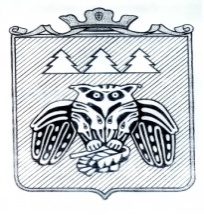 ПОСТАНОВЛЕНИЕадминистрации  муниципального образования муниципального района «Сыктывдинский»«Сыктывдiн» муниципальнöйрайонынмуниципальнöйюкöнсаадминистрациялöнШ У Ö Мот 18 октября   2018  года                                                                                  № 10/940Руководствуясь статьей 179 Бюджетного кодекса Российской Федерации и постановлением администрации муниципального района, распоряжением Правительства Республики Коми от 27 мая 2013 № 194-р  «Внедрение унифицированной процедуры стратегического  управления развитием муниципальных образований в Республике Коми», к Приказом Министерства экономики Республики Комиот 27 декабря 2017 года №  382,постановлением администрации МО МР «Сыктывдинский» от 30 марта 2018 года №3/263 «Об утверждении Порядка разработки, реализации и оценки эффективности  муниципальных программ  и методических указаний по разработке и реализации муниципальных программ в МО МР «Сыктывдинский», администрация муниципального образования муниципального района «Сыктывдинский» ПОСТАНОВЛЯЕТ:Утвердить муниципальную программу муниципального образования муниципального района «Сыктывдинский» «Развитие культуры, физической культуры и спорта в МО МР «Сыктывдинский» на 2019-2021 годы» согласно приложению.Контроль за исполнением настоящего постановления возложить на заместителя руководителя администрации муниципального района (Носов В.Ю.).Настоящее постановление подлежит официальному опубликованию и вступает в силу с 1 января 2019 года.И.о. руководителя администрации муниципального района                                                                                     Л.Ю. ДоронинаПриложениек постановлению администрации муниципального района «Сыктывдинский»от 18 октября 2018 года №10/940Муниципальная программа муниципального образования  муниципального района «Сыктывдинский» «Развитие культуры, физической культуры и спорта в МОМР «Сыктывдинский» на 2019-2021 годы»Ответственный исполнитель (исполнитель): Порошкин Андрей Иванович, начальник управления культуры администрации МО МР «Сыктывдинский», тел. 8(82130)7-14-41, E-mail – a.i.porochkin@syktyvdin.rkomi.ruДата составления проекта «25» августа 2018г. Исполнитель: директор  МКУ «ЦОДУК» А.С. Патов, 8(82130)71643, mkucoduk@mail.ruПАСПОРТмуниципальной программы  муниципального образования муниципального района «Сыктывдинский»«Развитие культуры, физической культуры и спорта в МОМР «Сыктывдинский» на 2019-2021 годы»Приоритеты, цели, задачи  муниципальной программы в соответствующей сфере социально-экономического развития МО МР «Сыктывдинский»Приоритеты реализуемой муниципальной политики, определяются Стратегией социального - экономического развития МО МР «Сыктывдинский» на период до 2020 года.Приоритетными направлениями станут:          - развитие инфраструктуры культуры, физкультуры и спорта в муниципальном районе «Сыктывдинский» и обеспечение оснащенности процесса предоставления услуг;          - укрепление материально-технической базы учреждений культуры, культуры и спорта;          - кадровое обеспечение, развитие творческого потенциала работников культуры физической культуры и спорта;          - реализация социально-значимых проектов в отрасли культура и реализация творческих инициатив;          - осуществление просветительской и патриотической деятельности на базе муниципальных учреждений культуры, развитие детских школ искусств;          - вовлечение в культурную деятельность институтов гражданского общества, этнокультурное развитие народов, проживающих на территории муниципального образования;          - вовлечение всех категорий населения района в массовые физкультурные и спортивные мероприятия;             - популяризацию здорового  образа  жизни,  физической культуры и спорта среди населения муниципального образования.Целью муниципальной программы  муниципального образования муниципального района «Сыктывдинский» «Развитие культуры, физической культуры и спорта в МОМР «Сыктывдинский» на 2019-2021 годы» (далее – Программа) является - развитие культурного потенциала  МО МР  «Сыктывдинский»,совершенствование системы физической культуры и спорта, создание благоприятных условий для развития массовой физической культуры и спорта. Достижение цели программы обеспечивается  решением следующих задач:1) формирование благоприятных условий реализации, воспроизводства и развития творческого потенциала населения МО МР «Сыктывдинский»;2) формирование благоприятных условий для развития массовой физической культуры и спорта.Задачами Программы соответствуют приоритетам политики в сферах «Культура» и «Физическая культура и спорт» муниципального района, Программой обеспечена взаимосвязь с другими стратегическими документами муниципального образования.Реализация запланированного Программой комплекса мероприятий позволит обеспечить:- Произвести модернизацию инфраструктуры отрасли культуры, что позволит сохранить многообразие видов учреждений, создать условия, обеспечивающие равный и свободный доступ населения муниципального района к объектам сферы культуры;- повышение качества информации и предоставляемых населению культурных благ позволяет сохранить и увеличить контингент населения – пользователей культурных благ;-  подготовку спортсменов в спортивные сборные команды Республики Коми, - укрепление материально-технической базы отрасли «Физическая культура и спорт», осуществление мер по пропаганде здорового образа жизни, улучшение физкультурно-оздоровительной и спортивно-массовой работы среди населения, улучшение кадрового обеспечения сферы физической культуры.Выполнению поставленных задач могут помешать риски, сложившиеся под воздействием негативных факторов и имеющихся в районе социально-экономических проблем.Основными рисками при реализации Программы являются:риск неэффективности организации и управления процессом реализации программных мероприятий;риск, связанный с неэффективным использованием средств, предусмотренных на реализацию мероприятий Программы и входящих в нее подпрограмм;экономические риски, которые могут привести к снижению объема привлекаемых средств.С целью минимизации влияния рисков на достижение цели и запланированных результатов ответственным исполнителем в процессе реализации Программы возможно принятие следующих общих мер:мониторинг реализации Программы, позволяющий отслеживать выполнение запланированных мероприятий и достижения промежуточных показателей и индикаторов Программы;принятие решений, направленных на достижение эффективного взаимодействия исполнителей и соисполнителей Программы, а также осуществление контроля качества ее выполнения;оперативное реагирование на изменение факторов внешней и внутренней среды и внесение соответствующих корректировок в Программу.Принятие общих мер по управлению рисками осуществляется ответственным исполнителем Программы в процессе мониторинга реализации Программы и оценки ее эффективности и результативности.Оценка эффективности и результативности программы проводится ответственным исполнителем муниципальной программы в соответствии  Порядком разработки, реализации и оценки эффективности муниципальных программ муниципального образования муниципального района «Сыктывдинский», утвержденным постановлением администрации МО МР «Сыктывдинский»ПАСПОРТподпрограммы 1 «Развитие культуры в МО МР «Сыктывдинский»ПАСПОРТподпрограммы 2 «Развитие физической культуры и спорта в МО МР «Сыктывдинский»Приложение 1 к программе МО МР «Сыктывдинский»  «Развитие культуры, физической культуры и спорта в МОМР «Сыктывдинский» на 2019-2021 годы»Таблица № 1Перечень и сведения о целевых индикаторах и показателях муниципальной программы и подпрограмм Таблица № 2Перечень основных мероприятий муниципальной программыТаблица № 3Информация по финансовому обеспечению муниципальной программы за счет средств бюджета муниципального района «Сыктывдинский»(с учетом средств межбюджетных трансфертов)
Таблица 4Ресурсное обеспечение и прогнозная (справочная) оценка расходов местного бюджета на реализацию целей муниципальной программы (с учетом средств межбюджетных трансфертов)Об утверждении муниципальной программыМО МР «Сыктывдинский» «Развитие культуры, физической культуры и спорта в МОМР «Сыктывдинский» на  2019-2021 годыОтветственный исполнительмуниципальной программыУправление культуры администрации муниципального образования муниципального района «Сыктывдинский» (далее – управление культуры)Соисполнители муниципальной программы- Отдел экономического развития администрации МОМР «Сыктывдинский;- Управление финансов администрации МОМР «Сыктывдинский»Участники муниципальной программыМАУК «СРДК», МБУК «СЦБС», МБУК «СМО», МБУК «Зарань», МКУ «ЦОДУК», МБОДО «ДШИ с. Зеленец», МБОДО «ДШИ с. Пажга», МБОДО «Детская музыкальная школа им. С.И. Налимова с. Выльгорт», МАУ «ЦРФКиС», МБОДО «ДЮСШ Сыктывдинского района», МБОДО «ДШХР» с. ВыльгортПодпрограммы муниципальной программы1. «Развитие культуры в МО МР «Сыктывдинский»2. «Развитие физической культуры и спорта в МО МР «Сыктывдинский» Программно-целевые инструменты муниципальной программы-Цель муниципальной программы- Развитие культурного потенциала  МО МР  «Сыктывдинский»,совершенствование системы физической культуры и спорта, создание благоприятных условий для развития массовой физической культуры и спортаЗадачи муниципальной программы1.Формирование благоприятных условий реализации, воспроизводства и развития творческого потенциала населения МО МР «Сыктывдинский». 2.Создание благоприятных условий для развития массовой физической культуры и спортаЦелевые индикаторы и показатели муниципальной программы1. Рост посещений  учреждений культуры населением МОМР «Сыктывдинский» к уровню 2018 года  (процент);2.Удельный вес населения, систематически занимающегося физической культурой и спортом в МО МР «Сыктывдинский» (процент).3.Удельный вес населения,  участвующего       в платных культурно-досуговых мероприятиях, проводимых муниципальными  учреждениями  культуры (процент)Этапы и сроки реализации муниципальной программыСрок реализации Программы: 2019-2021 гг.Объемы финансированиямуниципальной программыОбщий объём финансирования Программы на 2019-2021 годы предусматривается в размере 295306,11 тыс. рублей, в том числе:За счет средств федерального бюджета – 0 тыс. рублей.За счёт средств бюджета Республики Коми – 0 тыс. рублей;за счёт средств местного бюджета – 295306,11 тыс. рублей;Прогнозный объём финансирования Программы по годам составляет:за счёт средств федерального бюджета 2019 год – 0 тыс. рублей;2020 год – 0 тыс. рублей;2021 год – 0 тыс. рублей;за счёт средств бюджета Республики Коми:2019 год – 0 тыс. рублей;	2020 год – 0 тыс. рублей;2021 год – 0 тыс. рублей;за счёт средств местного бюджета:2019 год – 98 909,19 тыс. рублей;2020 год – 98 198,46 тыс. рублей;2021 год – 98 198,46 тыс. рублей;Объём бюджетных ассигнований уточняется ежегодно при формировании бюджета МО МР «Сыктывдинский» на очередной финансовый год и плановый период и при внесении изменений в бюджет муниципального района «Сыктывдинский»Ожидаемые результаты реализациимуниципальной программыРеализация Программы позволит достичь следующих конечных результатов:1. Рост посещений  учреждений культуры населением муниципального района «Сыктывдинский» к уровню 2018 года  на 1,2 %.2. Увеличение удельного веса населения, систематически занимающегося физической культурой и спортом  до 30%.3.Увеличение удельный вес населения,  участвующего       в платных культурно-досуговых мероприятиях, проводимых муниципальными  учреждениями  культуры на 0,3%Ответственный исполнитель подпрограммыУправление культуры Участники подпрограммы (по согласованию)МАУК «СРДК», МБУК «СЦБС», МБУК «СМО», МБУК «Зарань», МКУ «ЦОДУК», МБОДО «ДШИ с. Зеленец», МБОДО «ДШИ с. Пажга», МБОДО «Детская музыкальная школа им. С.И. Налимова с. Выльгорт», МБОДО «ДШХР» с. ВыльгортПрограммно-целевые инструменты подпрограммы-Цель подпрограммыФормирование благоприятных условий реализации, воспроизводства и развития творческого потенциала населения МО МР  «Сыктывдинский»Задачи подпрограммы1. Обеспечение доступности объектов сферы культуры, сохранение и актуализация  культурного наследия МО МР  «Сыктывдинский»;2. Совершенствование условий для выявления, реализации творческого потенциала населения МО МР «Сыктывдинский»;3. Обеспечение реализации муниципальной программыЦелевые индикаторы и показатели подпрограммы1.Доля зданий и сооружений муниципальных учреждений сферы культуры, состояние которых является удовлетворительным, в общем количестве зданий и сооружений сферы культуры (процент);2.Доля  учреждений сферы культуры, не имеющих нарушений пожарной безопасности от общего количества учреждений сферы культуры (процент);3.Доля учреждений сферы культуры, получивших обновление материально – технического оснащения в рамках Программы от общего количества учреждений сферы культуры (процент);4.Охват населения библиотечным обслуживанием (процент);5.Увеличение   посещаемости музейных учреждений (посещений  на сто жителей в год);6.Удельный вес населения, участвующего в работе клубных формирований, любительских объединений, от общей численности населения (процент);7.Доля детей, привлекаемых к участию в творческих мероприятиях, в общем числе детей в год(процент);8.Удельный вес населения, участвующего в мероприятиях в области сохранения национальной самобытности, развития родных языков и национальной культуры народов, проживающих в муниципальном образовании, от общей численности населения муниципального образования (процент);9. Уровень ежегодного достижения показателей подпрограммы "Развитие культуры в МОМР «Сыктывдинский»" в годЭтапы и сроки реализации подпрограммыСрок реализации подпрограммы –2019-2021 годы.Объемы бюджетных ассигнований подпрограммыОбщий объём финансирования Подпрограммы на 2019-2021 годы предусматривается в размере 282529,77 тыс. рублей, в том числе:За счет средств федерального бюджета – 0 тыс. рублей.За счёт средств бюджета Республики Коми – 0 тыс. рублей;за счёт средств местного бюджета – 282529,77 тыс. рублей;Прогнозный объём финансирования подпрограммы по годам составляет:за счёт средств федерального бюджета 2019 год – 0 тыс. рублей;2020 год – 0 тыс. рублей;2021 год – 0 тыс. рублей;за счёт средств бюджета Республики Коми:2019 год – 0 тыс. рублей;	2020 год – 0 тыс. рублей;2021 год – 0 тыс. рублей;за счёт средств местного бюджета:2019 год – 94 630,21 тыс. рублей;2020 год – 93 949,78 тыс. рублей;2021 год – 93 949,78  тыс. рублей;Объём бюджетных ассигнований уточняется ежегодно при формировании бюджета МО МР «Сыктывдинский» на очередной финансовый год и плановый период и при внесении изменений в бюджет муниципального района «Сыктывдинский»Ожидаемые результаты реализации подпрограммы1.Увеличение доли зданий и сооружений муниципальных учреждений сферы культуры, состояние которых является удовлетворительным, в общем количестве зданий и сооружений сферы культуры до 59%.2.Увеличение доли  учреждений сферы культуры, не имеющих нарушений пожарной безопасности от общего количества учреждений сферы культуры до 91%.3.Увеличение доли учреждений сферы культуры, получивших обновление материально – технического оснащения в рамках Программы от общего количества учреждений сферы культуры до  20% ежегодно.4.Охват населения библиотечным обслуживанием  53%.5.Увеличение   посещаемости музейных учреждений  до 7 посещений  на сто жителей в год6.Увеличение удельного веса населения, участвующего в работе клубных формирований, любительских объединений, от общей численности населения до 11,1%.7.Увеличение доли детей, привлекаемых к участию в творческих мероприятиях, в общем числе детей в годна 0,8%;8.Увеличение удельного веса населения, участвующего в мероприятиях в области сохранения национальной самобытности, развития родных языков и национальной культуры народов, проживающих в муниципальном образовании,  от общей численности населения муниципального образования  до 22,4%.9. Уровень ежегодного достижения показателей подпрограммы "Развитие культуры в МОМР «Сыктывдинский»" в год до 100%.Ответственный исполнитель подпрограммыУправление культуры Участники подпрограммы (по согласованию)МАУ«Центр развития физической культуры и спорта Сыктывдинского района», МБУ «Спортивная школа Сыктывдинского района»Программно-целевые инструменты подпрограммы-Цель подпрограммыСоздание благоприятных условий для развития массовой физической культуры и спортаЗадачи подпрограммы1. Развитие инфраструктуры физической культуры и спорта;2. Обеспечение деятельности учреждений, осуществляющих физкультурно-спортивную работу с населением;                                                          3. Развитие кадрового потенциала и обеспечение квалифицированными кадрами учреждений физической культуры и массового спорта;4. Вовлечение всех категорий населения МО МР «Сыктывдинский» в массовые физкультурные и спортивные мероприятия;Целевые индикаторы и показатели подпрограммы1. Обеспеченность населения спортивными сооружениями в МОМР «Сыктывдинский»;2. Единовременная пропускная способность спортивных сооружений в МОМР «Сыктывдинский» (нарастающим итогом с начала реализации Программы);3. Количество реализованных народных проектов в сфере физической культуры и спорта;4. Удельный вес населения, систематически занимающегося физической культурой и спортом в МОМР «Сыктывдинский» (процент);5. Доля инвалидов и лиц с ограниченными возможностями здоровья,  занимающихся физической культурой и спортом к общей численности данной категории населения (процент);6. Доля работников со специальным образованием в общей численности штатных работников в области физической культуры и спорта (процент);                                                   7. Количество участников массовых физкультурно-спортивных мероприятий среди различных групп и категорий населения МОМР «Сыктывдинский» (человек, ежегодно);Этапы и сроки реализации подпрограммыСрок реализации подпрограммы –2019-2021 годы.Объемы бюджетных ассигнований подпрограммыОбщий объём финансирования Подпрограммы на 2019-2021 годы предусматривается в размере 12776,34 тыс. рублей, в том числе:За счет средств федерального бюджета – 0 тыс. рублей.За счёт средств бюджета Республики Коми – 0 тыс. рублей;за счёт средств местного бюджета – 12776,34 тыс. рублей;Прогнозный объём финансирования подпрограммы по годам составляет:за счёт средств федерального бюджета 2019 год – 0 тыс. рублей;2020 год – 0 тыс. рублей;2021 год – 0 тыс. рублей;за счёт средств бюджета Республики Коми:2019 год – 0 тыс. рублей;	2020 год – 0 тыс. рублей;2021 год – 0 тыс. рублей;за счёт средств местного бюджета:2019 год – 4 278,98 тыс. рублей;2020 год – 4 248,68 тыс. рублей;2021 год – 4 248,68 тыс. рублей;Объём бюджетных ассигнований уточняется ежегодно при формировании бюджета МО МР «Сыктывдинский» на очередной финансовый год и плановый период и при внесении изменений в бюджет муниципального района «Сыктывдинский»Ожидаемые результаты реализации подпрограммыРеализация подпрограммы позволит:1. Увеличить уровень обеспеченности спортивными сооружениями в МОМР «Сыктывдинский» до 111,6 %;2. Увеличить единовременную пропускную способность спортивных сооружений в МОМР «Сыктывдинский» до 1,35 тыс. человек на 10 тыс.чел. нас.;3. Реализовать 3 народных проекта в сфере физической культуры и спорта;4. Увеличить удельный вес населения, систематически занимающегося физической культурой и спортом в МОМР «Сыктывдинский» до 30% ; 5. Увеличить долю инвалидов и лиц с ограниченными возможностями здоровья, занимающихся физической культурой и спортом, к общей численности данной категории населения до 8,5% ; 6. Увеличить долю работников со специальным образованием в общей численности штатных работников в области физической культуры и спорта до 75 %;7. Увеличить количество участников массовых физкультурно-спортивных мероприятий среди различных групп и категорий населения МОМР «Сыктывдинский» до 3800 человек.№ п/п№ п/пНаименование целевого индикатора (показателя)Наименование целевого индикатора (показателя)Ед. изм.Ед. изм.Значения индикатора (показателя)Значения индикатора (показателя)Значения индикатора (показателя)Значения индикатора (показателя)Значения индикатора (показателя)Значения индикатора (показателя)Значения индикатора (показателя)Значения индикатора (показателя)Значения индикатора (показателя)№ п/п№ п/пНаименование целевого индикатора (показателя)Наименование целевого индикатора (показателя)Ед. изм.Ед. изм.2017факт2018оценка2018оценка2019план2019план2019план2020план2021план2021план112233455666788Муниципальная программа «Развитие культуры, физической культуры и спорта в МОМР «Сыктывдинский» на 2019-2021 годыМуниципальная программа «Развитие культуры, физической культуры и спорта в МОМР «Сыктывдинский» на 2019-2021 годыМуниципальная программа «Развитие культуры, физической культуры и спорта в МОМР «Сыктывдинский» на 2019-2021 годыМуниципальная программа «Развитие культуры, физической культуры и спорта в МОМР «Сыктывдинский» на 2019-2021 годыМуниципальная программа «Развитие культуры, физической культуры и спорта в МОМР «Сыктывдинский» на 2019-2021 годыМуниципальная программа «Развитие культуры, физической культуры и спорта в МОМР «Сыктывдинский» на 2019-2021 годыМуниципальная программа «Развитие культуры, физической культуры и спорта в МОМР «Сыктывдинский» на 2019-2021 годыМуниципальная программа «Развитие культуры, физической культуры и спорта в МОМР «Сыктывдинский» на 2019-2021 годыМуниципальная программа «Развитие культуры, физической культуры и спорта в МОМР «Сыктывдинский» на 2019-2021 годыМуниципальная программа «Развитие культуры, физической культуры и спорта в МОМР «Сыктывдинский» на 2019-2021 годыМуниципальная программа «Развитие культуры, физической культуры и спорта в МОМР «Сыктывдинский» на 2019-2021 годыМуниципальная программа «Развитие культуры, физической культуры и спорта в МОМР «Сыктывдинский» на 2019-2021 годыМуниципальная программа «Развитие культуры, физической культуры и спорта в МОМР «Сыктывдинский» на 2019-2021 годыМуниципальная программа «Развитие культуры, физической культуры и спорта в МОМР «Сыктывдинский» на 2019-2021 годыМуниципальная программа «Развитие культуры, физической культуры и спорта в МОМР «Сыктывдинский» на 2019-2021 годы1.1.Рост посещений  учреждений культуры населением МОМР «Сыктывдинский» к уровню 2018 года  Рост посещений  учреждений культуры населением МОМР «Сыктывдинский» к уровню 2018 года  % к 2018 г. году% к 2018 г. году-1001111,11,21,22.2.Удельный вес населения, участвующего в платных культурно-досуговых мероприятиях, проводимых муниципальными учреждениями культуры, в годУдельный вес населения, участвующего в платных культурно-досуговых мероприятиях, проводимых муниципальными учреждениями культуры, в год% от общей численности населения района% от общей численности населения района146146,2146,2146,3146,3146,3146,4146,5146,53.3.Увеличение удельного веса населения, систематически занимающегося физической культурой и спортом Увеличение удельного веса населения, систематически занимающегося физической культурой и спортом % к предыдущему году% к предыдущему году18,124,924,927,527,527,530,030,030,0Подпрограмма 1 «Развитие культуры в МО МР «Сыктывдинский»Подпрограмма 1 «Развитие культуры в МО МР «Сыктывдинский»Подпрограмма 1 «Развитие культуры в МО МР «Сыктывдинский»Подпрограмма 1 «Развитие культуры в МО МР «Сыктывдинский»Подпрограмма 1 «Развитие культуры в МО МР «Сыктывдинский»Подпрограмма 1 «Развитие культуры в МО МР «Сыктывдинский»Подпрограмма 1 «Развитие культуры в МО МР «Сыктывдинский»Подпрограмма 1 «Развитие культуры в МО МР «Сыктывдинский»Подпрограмма 1 «Развитие культуры в МО МР «Сыктывдинский»Подпрограмма 1 «Развитие культуры в МО МР «Сыктывдинский»Подпрограмма 1 «Развитие культуры в МО МР «Сыктывдинский»Подпрограмма 1 «Развитие культуры в МО МР «Сыктывдинский»Подпрограмма 1 «Развитие культуры в МО МР «Сыктывдинский»Подпрограмма 1 «Развитие культуры в МО МР «Сыктывдинский»Подпрограмма 1 «Развитие культуры в МО МР «Сыктывдинский»Задача 1. Обеспечение доступности объектов сферы культуры, сохранение и актуализация  культурного наследия МО МР  «Сыктывдинский»Задача 1. Обеспечение доступности объектов сферы культуры, сохранение и актуализация  культурного наследия МО МР  «Сыктывдинский»Задача 1. Обеспечение доступности объектов сферы культуры, сохранение и актуализация  культурного наследия МО МР  «Сыктывдинский»Задача 1. Обеспечение доступности объектов сферы культуры, сохранение и актуализация  культурного наследия МО МР  «Сыктывдинский»Задача 1. Обеспечение доступности объектов сферы культуры, сохранение и актуализация  культурного наследия МО МР  «Сыктывдинский»Задача 1. Обеспечение доступности объектов сферы культуры, сохранение и актуализация  культурного наследия МО МР  «Сыктывдинский»Задача 1. Обеспечение доступности объектов сферы культуры, сохранение и актуализация  культурного наследия МО МР  «Сыктывдинский»Задача 1. Обеспечение доступности объектов сферы культуры, сохранение и актуализация  культурного наследия МО МР  «Сыктывдинский»Задача 1. Обеспечение доступности объектов сферы культуры, сохранение и актуализация  культурного наследия МО МР  «Сыктывдинский»Задача 1. Обеспечение доступности объектов сферы культуры, сохранение и актуализация  культурного наследия МО МР  «Сыктывдинский»Задача 1. Обеспечение доступности объектов сферы культуры, сохранение и актуализация  культурного наследия МО МР  «Сыктывдинский»Задача 1. Обеспечение доступности объектов сферы культуры, сохранение и актуализация  культурного наследия МО МР  «Сыктывдинский»Задача 1. Обеспечение доступности объектов сферы культуры, сохранение и актуализация  культурного наследия МО МР  «Сыктывдинский»Задача 1. Обеспечение доступности объектов сферы культуры, сохранение и актуализация  культурного наследия МО МР  «Сыктывдинский»Задача 1. Обеспечение доступности объектов сферы культуры, сохранение и актуализация  культурного наследия МО МР  «Сыктывдинский»4.4.Доля зданий и сооружений муниципальных учреждений сферы культуры, состояние которых является удовлетворительным, в общем количестве зданий и сооружений сферы культурыДоля зданий и сооружений муниципальных учреждений сферы культуры, состояние которых является удовлетворительным, в общем количестве зданий и сооружений сферы культуры%%5758585959595959595.5.Доля  учреждений сферы культуры, не имеющих нарушений пожарной безопасности от общего количества учреждений сферы культурыДоля  учреждений сферы культуры, не имеющих нарушений пожарной безопасности от общего количества учреждений сферы культуры%%8989899090909191916.6.Доля учреждений сферы культуры, получивших обновление материально – технического оснащения в рамках Программы от общего количества учреждений сферы культурыДоля учреждений сферы культуры, получивших обновление материально – технического оснащения в рамках Программы от общего количества учреждений сферы культуры%%518182020202020207.7.Охват населения библиотечным обслуживаниемОхват населения библиотечным обслуживанием%%53,153535353535353538.8.Увеличение  посещаемости музейных учрежденийУвеличение  посещаемости музейных учрежденийпосещений  на 100 жителей в годпосещений  на 100 жителей в год6777777779.9.Удельный вес населения, участвующего в мероприятиях в области сохранения национальной самобытности, развития родных языков и национальной культуры народов, проживающих в МР «Сыктывдинский» от общей численности населения муниципального районаУдельный вес населения, участвующего в мероприятиях в области сохранения национальной самобытности, развития родных языков и национальной культуры народов, проживающих в МР «Сыктывдинский» от общей численности населения муниципального района%%22,022,122,122,222,222,222,322,422,4Задача 2. «Совершенствование условий для выявления, реализации творческого потенциала населения»Задача 2. «Совершенствование условий для выявления, реализации творческого потенциала населения»Задача 2. «Совершенствование условий для выявления, реализации творческого потенциала населения»Задача 2. «Совершенствование условий для выявления, реализации творческого потенциала населения»Задача 2. «Совершенствование условий для выявления, реализации творческого потенциала населения»Задача 2. «Совершенствование условий для выявления, реализации творческого потенциала населения»Задача 2. «Совершенствование условий для выявления, реализации творческого потенциала населения»Задача 2. «Совершенствование условий для выявления, реализации творческого потенциала населения»Задача 2. «Совершенствование условий для выявления, реализации творческого потенциала населения»Задача 2. «Совершенствование условий для выявления, реализации творческого потенциала населения»Задача 2. «Совершенствование условий для выявления, реализации творческого потенциала населения»Задача 2. «Совершенствование условий для выявления, реализации творческого потенциала населения»Задача 2. «Совершенствование условий для выявления, реализации творческого потенциала населения»Задача 2. «Совершенствование условий для выявления, реализации творческого потенциала населения»Задача 2. «Совершенствование условий для выявления, реализации творческого потенциала населения»10.10.Удельный вес населения, участвующего в работе клубных формирований, любительских объединений, от общей численности населения муниципального районаУдельный вес населения, участвующего в работе клубных формирований, любительских объединений, от общей численности населения муниципального района%%10,810,910,911,011,011,011,011,111,111.11.Доля детей, привлекаемых к участию в творческих мероприятиях, в общем числе детей в годДоля детей, привлекаемых к участию в творческих мероприятиях, в общем числе детей в год%%11,011,511,512,112,112,112,212,312,3Задача 3. «Обеспечение реализации муниципальной подпрограммы»Задача 3. «Обеспечение реализации муниципальной подпрограммы»Задача 3. «Обеспечение реализации муниципальной подпрограммы»Задача 3. «Обеспечение реализации муниципальной подпрограммы»Задача 3. «Обеспечение реализации муниципальной подпрограммы»Задача 3. «Обеспечение реализации муниципальной подпрограммы»Задача 3. «Обеспечение реализации муниципальной подпрограммы»Задача 3. «Обеспечение реализации муниципальной подпрограммы»Задача 3. «Обеспечение реализации муниципальной подпрограммы»Задача 3. «Обеспечение реализации муниципальной подпрограммы»Задача 3. «Обеспечение реализации муниципальной подпрограммы»Задача 3. «Обеспечение реализации муниципальной подпрограммы»Задача 3. «Обеспечение реализации муниципальной подпрограммы»Задача 3. «Обеспечение реализации муниципальной подпрограммы»Задача 3. «Обеспечение реализации муниципальной подпрограммы»12.12.Уровень ежегодного достижения показателей подпрограммы "Развитие культуры в МОМР «Сыктывдинский»" в годУровень ежегодного достижения показателей подпрограммы "Развитие культуры в МОМР «Сыктывдинский»" в год%%50,080,080,0100,0100,0100,0100,0100,0100,0Подпрограмма 2«Развитие физической культуры и спорта в МОМР «Сыктывдинский» Подпрограмма 2«Развитие физической культуры и спорта в МОМР «Сыктывдинский» Подпрограмма 2«Развитие физической культуры и спорта в МОМР «Сыктывдинский» Подпрограмма 2«Развитие физической культуры и спорта в МОМР «Сыктывдинский» Подпрограмма 2«Развитие физической культуры и спорта в МОМР «Сыктывдинский» Подпрограмма 2«Развитие физической культуры и спорта в МОМР «Сыктывдинский» Подпрограмма 2«Развитие физической культуры и спорта в МОМР «Сыктывдинский» Подпрограмма 2«Развитие физической культуры и спорта в МОМР «Сыктывдинский» Подпрограмма 2«Развитие физической культуры и спорта в МОМР «Сыктывдинский» Подпрограмма 2«Развитие физической культуры и спорта в МОМР «Сыктывдинский» Подпрограмма 2«Развитие физической культуры и спорта в МОМР «Сыктывдинский» Подпрограмма 2«Развитие физической культуры и спорта в МОМР «Сыктывдинский» Подпрограмма 2«Развитие физической культуры и спорта в МОМР «Сыктывдинский» Подпрограмма 2«Развитие физической культуры и спорта в МОМР «Сыктывдинский» Подпрограмма 2«Развитие физической культуры и спорта в МОМР «Сыктывдинский» Задача 1. Развитие инфраструктуры физической культуры и спортаЗадача 1. Развитие инфраструктуры физической культуры и спортаЗадача 1. Развитие инфраструктуры физической культуры и спортаЗадача 1. Развитие инфраструктуры физической культуры и спортаЗадача 1. Развитие инфраструктуры физической культуры и спортаЗадача 1. Развитие инфраструктуры физической культуры и спортаЗадача 1. Развитие инфраструктуры физической культуры и спортаЗадача 1. Развитие инфраструктуры физической культуры и спортаЗадача 1. Развитие инфраструктуры физической культуры и спортаЗадача 1. Развитие инфраструктуры физической культуры и спортаЗадача 1. Развитие инфраструктуры физической культуры и спортаЗадача 1. Развитие инфраструктуры физической культуры и спортаЗадача 1. Развитие инфраструктуры физической культуры и спортаЗадача 1. Развитие инфраструктуры физической культуры и спортаЗадача 1. Развитие инфраструктуры физической культуры и спорта13.Уровень обеспеченности населения муниципального района «Сыктывдинский» спортивными сооружениями Уровень обеспеченности населения муниципального района «Сыктывдинский» спортивными сооружениями %%111,3111,3111,3111,3111,3111,4111,5111,5111,5111,614.Единовременная пропускная способность спортивных сооружений от числа всех имеющихся спортивных сооружений МО МР «Сыктывдинский»Единовременная пропускная способность спортивных сооружений от числа всех имеющихся спортивных сооружений МО МР «Сыктывдинский»%%1,361,361,361,281,281,291,301,301,301,3515.Количество реализованных народных проектов в сфере физической культуры и спортаКоличество реализованных народных проектов в сфере физической культуры и спортаединицединиц1110011111Задача 2. Обеспечение деятельности учреждений, осуществляющих физкультурно-спортивную работу с населениемЗадача 2. Обеспечение деятельности учреждений, осуществляющих физкультурно-спортивную работу с населениемЗадача 2. Обеспечение деятельности учреждений, осуществляющих физкультурно-спортивную работу с населениемЗадача 2. Обеспечение деятельности учреждений, осуществляющих физкультурно-спортивную работу с населениемЗадача 2. Обеспечение деятельности учреждений, осуществляющих физкультурно-спортивную работу с населениемЗадача 2. Обеспечение деятельности учреждений, осуществляющих физкультурно-спортивную работу с населениемЗадача 2. Обеспечение деятельности учреждений, осуществляющих физкультурно-спортивную работу с населениемЗадача 2. Обеспечение деятельности учреждений, осуществляющих физкультурно-спортивную работу с населениемЗадача 2. Обеспечение деятельности учреждений, осуществляющих физкультурно-спортивную работу с населениемЗадача 2. Обеспечение деятельности учреждений, осуществляющих физкультурно-спортивную работу с населениемЗадача 2. Обеспечение деятельности учреждений, осуществляющих физкультурно-спортивную работу с населениемЗадача 2. Обеспечение деятельности учреждений, осуществляющих физкультурно-спортивную работу с населениемЗадача 2. Обеспечение деятельности учреждений, осуществляющих физкультурно-спортивную работу с населениемЗадача 2. Обеспечение деятельности учреждений, осуществляющих физкультурно-спортивную работу с населениемЗадача 2. Обеспечение деятельности учреждений, осуществляющих физкультурно-спортивную работу с населением16.Доля инвалидов и лиц с ограниченными возможностями здоровья, занимающихся физической культурой и спортом к общей численности данной категории населенияДоля инвалидов и лиц с ограниченными возможностями здоровья, занимающихся физической культурой и спортом к общей численности данной категории населения%%3,73,73,76,76,77,68,58,58,58,5Задача 3. Развитие кадрового потенциала и обеспечение квалифицированным кадровым потенциаломучреждений физической культуры и массового спортаЗадача 3. Развитие кадрового потенциала и обеспечение квалифицированным кадровым потенциаломучреждений физической культуры и массового спортаЗадача 3. Развитие кадрового потенциала и обеспечение квалифицированным кадровым потенциаломучреждений физической культуры и массового спортаЗадача 3. Развитие кадрового потенциала и обеспечение квалифицированным кадровым потенциаломучреждений физической культуры и массового спортаЗадача 3. Развитие кадрового потенциала и обеспечение квалифицированным кадровым потенциаломучреждений физической культуры и массового спортаЗадача 3. Развитие кадрового потенциала и обеспечение квалифицированным кадровым потенциаломучреждений физической культуры и массового спортаЗадача 3. Развитие кадрового потенциала и обеспечение квалифицированным кадровым потенциаломучреждений физической культуры и массового спортаЗадача 3. Развитие кадрового потенциала и обеспечение квалифицированным кадровым потенциаломучреждений физической культуры и массового спортаЗадача 3. Развитие кадрового потенциала и обеспечение квалифицированным кадровым потенциаломучреждений физической культуры и массового спортаЗадача 3. Развитие кадрового потенциала и обеспечение квалифицированным кадровым потенциаломучреждений физической культуры и массового спортаЗадача 3. Развитие кадрового потенциала и обеспечение квалифицированным кадровым потенциаломучреждений физической культуры и массового спортаЗадача 3. Развитие кадрового потенциала и обеспечение квалифицированным кадровым потенциаломучреждений физической культуры и массового спортаЗадача 3. Развитие кадрового потенциала и обеспечение квалифицированным кадровым потенциаломучреждений физической культуры и массового спортаЗадача 3. Развитие кадрового потенциала и обеспечение квалифицированным кадровым потенциаломучреждений физической культуры и массового спортаЗадача 3. Развитие кадрового потенциала и обеспечение квалифицированным кадровым потенциаломучреждений физической культуры и массового спорта17.Доля работников со специальным образованием в общей численности штатных работников в области физической культуры и спортаДоля работников со специальным образованием в общей численности штатных работников в области физической культуры и спорта%%63,863,863,874,574,574,875,075,075,075,0Задача 4. Вовлечение всех категорий населения МР в массовые физкультурные и спортивные мероприятияЗадача 4. Вовлечение всех категорий населения МР в массовые физкультурные и спортивные мероприятияЗадача 4. Вовлечение всех категорий населения МР в массовые физкультурные и спортивные мероприятияЗадача 4. Вовлечение всех категорий населения МР в массовые физкультурные и спортивные мероприятияЗадача 4. Вовлечение всех категорий населения МР в массовые физкультурные и спортивные мероприятияЗадача 4. Вовлечение всех категорий населения МР в массовые физкультурные и спортивные мероприятияЗадача 4. Вовлечение всех категорий населения МР в массовые физкультурные и спортивные мероприятияЗадача 4. Вовлечение всех категорий населения МР в массовые физкультурные и спортивные мероприятияЗадача 4. Вовлечение всех категорий населения МР в массовые физкультурные и спортивные мероприятияЗадача 4. Вовлечение всех категорий населения МР в массовые физкультурные и спортивные мероприятияЗадача 4. Вовлечение всех категорий населения МР в массовые физкультурные и спортивные мероприятияЗадача 4. Вовлечение всех категорий населения МР в массовые физкультурные и спортивные мероприятияЗадача 4. Вовлечение всех категорий населения МР в массовые физкультурные и спортивные мероприятияЗадача 4. Вовлечение всех категорий населения МР в массовые физкультурные и спортивные мероприятияЗадача 4. Вовлечение всех категорий населения МР в массовые физкультурные и спортивные мероприятия18.Количество участников массовых физкультурно-спортивных мероприятий среди различных групп и категорий населения МР «Сыктывдинский»Количество участников массовых физкультурно-спортивных мероприятий среди различных групп и категорий населения МР «Сыктывдинский»человекчеловек3710371037103700370037303750375037503800N 
п/пНомер и 
наименование 
ведомственной
 целевой программы, основного 
 мероприятияОтветственный исполнитель ВЦП, основного мероприятияОтветственный исполнитель ВЦП, основного мероприятияСрок 
 начала 
реализацииСрок 
окончания 
реализацииОжидаемый непосредственный результат (краткое  описание) за отчетный годОсновные направления реализации основного мероприятия, раскрывающие его содержаниеОсновные направления реализации основного мероприятия, раскрывающие его содержаниеСвязь с  показателями 
муниципальной
 программы 
(подпрограммы)N 
п/пНомер и 
наименование 
ведомственной
 целевой программы, основного 
 мероприятияОтветственный исполнитель ВЦП, основного мероприятияОтветственный исполнитель ВЦП, основного мероприятияСрок 
 начала 
реализацииСрок 
окончания 
реализацииОжидаемый непосредственный результат (краткое  описание) за отчетный годОсновные направления реализации основного мероприятия, раскрывающие его содержаниеОсновные направления реализации основного мероприятия, раскрывающие его содержаниеСвязь с  показателями 
муниципальной
 программы 
(подпрограммы)1233456778Подпрограмма 1 «Развитие культуры в МО МР «Сыктывдинский»Подпрограмма 1 «Развитие культуры в МО МР «Сыктывдинский»Подпрограмма 1 «Развитие культуры в МО МР «Сыктывдинский»Подпрограмма 1 «Развитие культуры в МО МР «Сыктывдинский»Подпрограмма 1 «Развитие культуры в МО МР «Сыктывдинский»Подпрограмма 1 «Развитие культуры в МО МР «Сыктывдинский»Подпрограмма 1 «Развитие культуры в МО МР «Сыктывдинский»Подпрограмма 1 «Развитие культуры в МО МР «Сыктывдинский»Подпрограмма 1 «Развитие культуры в МО МР «Сыктывдинский»Подпрограмма 1 «Развитие культуры в МО МР «Сыктывдинский»Задача 1. Обеспечение доступности объектов сферы культуры, сохранение и актуализация  культурного наследия МО МР «Сыктывдинский»Задача 1. Обеспечение доступности объектов сферы культуры, сохранение и актуализация  культурного наследия МО МР «Сыктывдинский»Задача 1. Обеспечение доступности объектов сферы культуры, сохранение и актуализация  культурного наследия МО МР «Сыктывдинский»Задача 1. Обеспечение доступности объектов сферы культуры, сохранение и актуализация  культурного наследия МО МР «Сыктывдинский»Задача 1. Обеспечение доступности объектов сферы культуры, сохранение и актуализация  культурного наследия МО МР «Сыктывдинский»Задача 1. Обеспечение доступности объектов сферы культуры, сохранение и актуализация  культурного наследия МО МР «Сыктывдинский»Задача 1. Обеспечение доступности объектов сферы культуры, сохранение и актуализация  культурного наследия МО МР «Сыктывдинский»Задача 1. Обеспечение доступности объектов сферы культуры, сохранение и актуализация  культурного наследия МО МР «Сыктывдинский»Задача 1. Обеспечение доступности объектов сферы культуры, сохранение и актуализация  культурного наследия МО МР «Сыктывдинский»Задача 1. Обеспечение доступности объектов сферы культуры, сохранение и актуализация  культурного наследия МО МР «Сыктывдинский»1.Основное мероприятие 1.1.1. Строительство и реконструкция  муниципальных объектов сферы культурыОсновное мероприятие 1.1.1. Строительство и реконструкция  муниципальных объектов сферы культурыУправление культуры20192021Проведены работы по строительству (реконструкции) муниципальных учреждения сферы культуры Сыктывдинского района в соответствии с ежегодными планамиПроведены работы по строительству (реконструкции) муниципальных учреждения сферы культуры Сыктывдинского района в соответствии с ежегодными планамиПроведение работ по строительству (реконструкции) учреждений сферы культуры Сыктывдинского района Республики Коми.Разработка проектной документации на строительство (реконструкцию) объектов сферы культурыРост посещений  учреждений культуры населением Республики Коми к уровню 2018 года;  Доля зданий и сооружений муниципальных учреждений сферы культуры, состояние которых является удовлетворительным, в общем количестве зданий и сооружений сферы культуры;2.Основное мероприятие 1.1.2.Ремонт, капитальный ремонт, оснащение специальным оборудованием и материалами зданий муниципальных учреждений  сферы культурыОсновное мероприятие 1.1.2.Ремонт, капитальный ремонт, оснащение специальным оборудованием и материалами зданий муниципальных учреждений  сферы культурыУправление культуры20192021Проведены ремонтные работы в не менее 1муниципальном учреждении сферы культуры в Сыктывдинском районе в соответствии с ежегодными планами.Проведены ремонтные работы в не менее 1муниципальном учреждении сферы культуры в Сыктывдинском районе в соответствии с ежегодными планами.Проведен ремонт, капитальный ремонт зданий муниципальных учреждений сферы культуры;Рост посещений  учреждений культуры населением Республики Коми к уровню 2018 года; Доля зданий и сооружений муниципальных учреждений сферы культуры, состояние которых является удовлетворительным, в общем количестве зданий и сооружений сферы культуры;3.Основное мероприятие 1.1.3. Обеспечение  первичных мер пожарной безопасности муниципальных учреждений сферы культурыОсновное мероприятие 1.1.3. Обеспечение  первичных мер пожарной безопасности муниципальных учреждений сферы культурыУправление культуры20192021Оснащены пожарной сигнализацией и противопожарными средствами, выполнены противопожарные работы в не менее 1 муниципальном учреждении сферы культуры в Сыктывдинском районе в соответствии с ежегодными планами.Оснащены пожарной сигнализацией и противопожарными средствами, выполнены противопожарные работы в не менее 1 муниципальном учреждении сферы культуры в Сыктывдинском районе в соответствии с ежегодными планами.Проведены работы по Оснащению пожарной сигнализацией и противопожарными средствами, выполнение противопожарных работ в муниципальных учреждениях сферы культуры;Рост посещений  учреждений культуры населением Республики Коми к уровню 2018 года; Доля  учреждений сферы культуры, не имеющих нарушений пожарной безопасности от общего количества учреждений сферы культуры;4.Основное мероприятие 1.1.4.Обновление  материально- технической базы, приобретение  специального оборудования, музыкальных инструментов для оснащения муниципальных учреждений сферы культуры, в том числе для сельских учреждений культуры и муниципальных организаций дополнительного образования детей в сфере культуры и искусстваОсновное мероприятие 1.1.4.Обновление  материально- технической базы, приобретение  специального оборудования, музыкальных инструментов для оснащения муниципальных учреждений сферы культуры, в том числе для сельских учреждений культуры и муниципальных организаций дополнительного образования детей в сфере культуры и искусстваУправление культуры20192021Оснащены современным световым, звуковым, специальным оборудованием, музыкальными инструментами не менее 1 муниципального учреждения сферы культуры в Сыктывдинском районе в соответствии с ежегодными планами.Оснащены современным световым, звуковым, специальным оборудованием, музыкальными инструментами не менее 1 муниципального учреждения сферы культуры в Сыктывдинском районе в соответствии с ежегодными планами.Проведены работы по оснащению современным световым, звуковым, специальным оборудованием, музыкальными инструментами муниципальных учреждений сферы культуры;Удельный вес населения, участвующего в платных культурно-досуговых мероприятиях, проводимых муниципальными учреждениями культуры, в год; Рост посещений  учреждений культуры населением Республики Коми к уровню 2018 года; Доля учреждений сферы культуры, получивших обновление материально – технического оснащения в рамках Программы от общего количества учреждений сферы культуры;5.Основное мероприятие 1.1.5. Сохранение и развитие государственных языков Республики КомиОсновное мероприятие 1.1.5. Сохранение и развитие государственных языков Республики КомиУправление культуры20192021Организованы и проведенымероприятия по сохранению и развитию государственных языков Республики Коми ежегодноОрганизованы и проведенымероприятия по сохранению и развитию государственных языков Республики Коми ежегодноПроведено не менее 300 мероприятий с использованием коми языка в годУдельный вес населения, участвующего в мероприятиях в области сохранения национальной самобытности, развития родных языков и национальной культуры народов, проживающих в МР «Сыктывдинский» от общей численности населения муниципального района6.Основное мероприятие 1.1.6. Оказание муниципальных услуг (выполнение работ) библиотекамиОсновное мероприятие 1.1.6. Оказание муниципальных услуг (выполнение работ) библиотекамиУправление культуры20192021Выполнены в полном объеме показатели муниципального задания на оказание муниципальными библиотеками Сыктывдинского района муниципальных услуг, выполнены работы в части обеспечения сохранности и безопасности фондов библиотек, получения населением качественных услуг по осуществлению библиотечного, библиографического и информационного обслуживания пользователей.Выполнены в полном объеме показатели муниципального задания на оказание муниципальными библиотеками Сыктывдинского района муниципальных услуг, выполнены работы в части обеспечения сохранности и безопасности фондов библиотек, получения населением качественных услуг по осуществлению библиотечного, библиографического и информационного обслуживания пользователей.Оказание муниципальных услуг (выполнение работ) муниципальными библиотеками Сыктывдинского района.Рост посещений  учреждений культуры населением Республики Коми к уровню 2018 года; Охват населения библиотечным обслуживанием; Удельный вес населения, участвующего в платных культурно-досуговых мероприятиях, проводимых муниципальными учреждениями культуры, в год7.Основное мероприятие 1.1.7. Комплектование книжных (документных)  фондов  библиотек муниципального образования МР  «Сыктывдинский»Основное мероприятие 1.1.7. Комплектование книжных (документных)  фондов  библиотек муниципального образования МР  «Сыктывдинский»Управление культуры20192021Обновлены и пополнены книжные (документальные) фонды библиотек.Обновлены и пополнены книжные (документальные) фонды библиотек.Комплектование книжных (документных) фондов библиотек на условиях софинансирования за счет средств республиканского бюджета Республики Коми и федерального бюджета.Рост посещений  учреждений культуры населением Республики Коми к уровню 2018 года; Охват населения библиотечным обслуживанием;8.Основное мероприятие 1.1.8. Оказание муниципальных услуг (выполнение работ) музеямиОсновное мероприятие 1.1.8. Оказание муниципальных услуг (выполнение работ) музеямиУправление культуры20192021Выполнены в полном объеме показатели муниципального задания музеев в части формирования, учета, хранения и обеспечения сохранности музейных фондов, получения населением качественных услуг по публикации музейных предметов, музейных коллекцийВыполнены в полном объеме показатели муниципального задания музеев в части формирования, учета, хранения и обеспечения сохранности музейных фондов, получения населением качественных услуг по публикации музейных предметов, музейных коллекцийОказание муниципальных услуг (выполнение работ) муниципальным музеемСыктывдинского района.Рост посещений  учреждений культуры населением Республики Коми к уровню 2018 года; Увеличение   посещаемости музейных учреждений; Удельный вес населения, участвующего в платных культурно-досуговых мероприятиях, проводимых муниципальными учреждениями культуры, в год9.Основное мероприятие 1.1.9. Проведение мероприятий по подключению общедоступных библиотек в МР к сети «Интернет» и развитие системы библиотечного дела с учётом задачиОсновное мероприятие 1.1.9. Проведение мероприятий по подключению общедоступных библиотек в МР к сети «Интернет» и развитие системы библиотечного дела с учётом задачиУправление культуры20192021Проведены работы по подключению к сети «Интернет» в 18 муниципальных библиотеках.Проведены работы по подключению к сети «Интернет» в 18 муниципальных библиотеках.Проведение работ по внедрению информационных технологийРост посещений  учреждений культуры населением Республики Коми к уровню 2018 года; Охват населения библиотечным обслуживанием; Задача 2. «Совершенствование условий для выявления, реализации творческого потенциала населения»Задача 2. «Совершенствование условий для выявления, реализации творческого потенциала населения»Задача 2. «Совершенствование условий для выявления, реализации творческого потенциала населения»Задача 2. «Совершенствование условий для выявления, реализации творческого потенциала населения»Задача 2. «Совершенствование условий для выявления, реализации творческого потенциала населения»Задача 2. «Совершенствование условий для выявления, реализации творческого потенциала населения»Задача 2. «Совершенствование условий для выявления, реализации творческого потенциала населения»Задача 2. «Совершенствование условий для выявления, реализации творческого потенциала населения»Задача 2. «Совершенствование условий для выявления, реализации творческого потенциала населения»Задача 2. «Совершенствование условий для выявления, реализации творческого потенциала населения»10.Основное мероприятие 1.2.1. Оказание муниципальных услуг (выполнение работ)  учреждениями культурно – досугового типаОсновное мероприятие 1.2.1. Оказание муниципальных услуг (выполнение работ)  учреждениями культурно – досугового типаУправление культуры20192021Выполнены в полном объеме показателей муниципальных заданий культурно - досуговыми учреждениямиВыполнены в полном объеме показателей муниципальных заданий культурно - досуговыми учреждениямиОказание муниципальных услуг (выполнение работ) муниципальными культурно -досуговыми учреждениями Сыктывдинского района.Удельный вес населения, участвующего в работе клубных формирований, любительских объединений, от общей численности населения муниципального района; Удельный вес населения, участвующего в платных культурно-досуговых мероприятиях, проводимых муниципальными учреждениями культуры, в год; Рост посещений  учреждений культуры населением Республики Коми к уровню 2018 года.11.Основное мероприятие1.2.2. Оказание муниципальных услуг (выполнение работ)  муниципальными образовательными организациями дополнительного образования детей в сфере культуры и искусстваОсновное мероприятие1.2.2. Оказание муниципальных услуг (выполнение работ)  муниципальными образовательными организациями дополнительного образования детей в сфере культуры и искусстваУправление культуры20192021Выполнены в полном объеме показателей муниципальных заданий организациями дополнительного образования детей в сфере культуры и искусстваВыполнены в полном объеме показателей муниципальных заданий организациями дополнительного образования детей в сфере культуры и искусстваОказание муниципальных услуг (выполнение работ) муниципальными организациями дополнительного образования детей в сфере культуры и искусстваДоля детей, привлекаемых к участию в творческих мероприятиях, в общем числе детей в год.12.Основное мероприятие 1.2.3. Организация и проведение районных мероприятий для населенияОсновное мероприятие 1.2.3. Организация и проведение районных мероприятий для населенияУправление культуры20192021Организованны и проведены мероприятия для населенияОрганизованны и проведены мероприятия для населенияОрганизация и проведение мероприятий в учреждениях культурыРост посещений  учреждений культуры населением Республики Коми к уровню 2018 года; Удельный вес населения, участвующего в работе клубных формирований, любительских объединений, от общей численности населения муниципального района 13.Основное мероприятие 1.2.4.  Повышение квалификации и профессиональной компетентности специалистов муниципальных учреждений сферы культурыОсновное мероприятие 1.2.4.  Повышение квалификации и профессиональной компетентности специалистов муниципальных учреждений сферы культурыУправление культуры20192021Организация повышения профессиональной подготовки специалистов муниципальных учреждений культуры Организация повышения профессиональной подготовки специалистов муниципальных учреждений культуры Повышениепрофессионального     уровня работников     сферы культуры,       воспроизводство       кадрового потенциалаРост посещений  учреждений культуры населением Республики Коми к уровню 2018 года; Удельный вес населения, участвующего в работе клубных формирований, любительских объединений, от общей численности населения муниципального района14.Основное мероприятие 1.2.5 Государственная поддержка муниципальных учрежденийОсновное мероприятие 1.2.5 Государственная поддержка муниципальных учрежденийУправление культуры20192021Оказана государственная поддержка не менее 1 муниципальному учреждению культуры  или работнику учреждения культуры ежегодноОказана государственная поддержка не менее 1 муниципальному учреждению культуры  или работнику учреждения культуры ежегодноПроведение конкурсных процедур на выявление лучшего сельского учреждения культуры и лучших работников муниципальных учреждений культуры.Рост посещений  учреждений культуры населением Республики Коми к уровню 2018 года; Удельный вес населения, участвующего в работе клубных формирований, любительских объединений, от общей численности населения муниципального районаЗадача 3. «Обеспечение реализации муниципальной программы»Задача 3. «Обеспечение реализации муниципальной программы»Задача 3. «Обеспечение реализации муниципальной программы»Задача 3. «Обеспечение реализации муниципальной программы»Задача 3. «Обеспечение реализации муниципальной программы»Задача 3. «Обеспечение реализации муниципальной программы»Задача 3. «Обеспечение реализации муниципальной программы»Задача 3. «Обеспечение реализации муниципальной программы»Задача 3. «Обеспечение реализации муниципальной программы»Задача 3. «Обеспечение реализации муниципальной программы»15.Основное мероприятие 1.3.1. Руководство и управление в сфере установленных функций органов местного самоуправления ( в т.ч.содержание централизованной бухгалтерии и МКУ «ЦОДУК»)Основное мероприятие 1.3.1. Руководство и управление в сфере установленных функций органов местного самоуправления ( в т.ч.содержание централизованной бухгалтерии и МКУ «ЦОДУК»)Управление культуры20192021Выполнены услуги (работы) МКУ «ЦОДУК» и централизованной бухгалтерией управления культуры АМОМР «Сыктывдинский»Выполнены услуги (работы) МКУ «ЦОДУК» и централизованной бухгалтерией управления культуры АМОМР «Сыктывдинский»Предоставление автотранспортных услуг, организационно-аналитических услуг, кадрово-юридических услуг и в области бухгалтерского учета для учреждений культуры Сыктывдинского района.Уровень ежегодного достижения показателей подпрограммы "Развитие культуры в МОМР «Сыктывдинский»" в год16.Основное мероприятие 1.3.2. Организация взаимодействия с органами местного самоуправления МО МР  «Сыктывдинский» и органами исполнительной власти МР  по реализации муниципальной программыОсновное мероприятие 1.3.2. Организация взаимодействия с органами местного самоуправления МО МР  «Сыктывдинский» и органами исполнительной власти МР  по реализации муниципальной программыУправление культуры20192021Достигнуты целевые индикаторы и показатели муниципальной программы в соответствии с запланированными ежегодноДостигнуты целевые индикаторы и показатели муниципальной программы в соответствии с запланированными ежегодноПроведение рабочих встреч, консультаций, совещаний и иных мероприятий в рамках реализации программных мероприятий.Уровень ежегодного достижения показателей подпрограммы "Развитие культуры в МОМР «Сыктывдинский»" в годПодпрограмма 1 «Развитие физической культуры и спорта в МОМР «Сыктывдинский»Подпрограмма 1 «Развитие физической культуры и спорта в МОМР «Сыктывдинский»Подпрограмма 1 «Развитие физической культуры и спорта в МОМР «Сыктывдинский»Подпрограмма 1 «Развитие физической культуры и спорта в МОМР «Сыктывдинский»Подпрограмма 1 «Развитие физической культуры и спорта в МОМР «Сыктывдинский»Подпрограмма 1 «Развитие физической культуры и спорта в МОМР «Сыктывдинский»Подпрограмма 1 «Развитие физической культуры и спорта в МОМР «Сыктывдинский»Подпрограмма 1 «Развитие физической культуры и спорта в МОМР «Сыктывдинский»Подпрограмма 1 «Развитие физической культуры и спорта в МОМР «Сыктывдинский»Подпрограмма 1 «Развитие физической культуры и спорта в МОМР «Сыктывдинский»Задача 1. Развитие инфраструктуры физической культуры и спортаЗадача 1. Развитие инфраструктуры физической культуры и спортаЗадача 1. Развитие инфраструктуры физической культуры и спортаЗадача 1. Развитие инфраструктуры физической культуры и спортаЗадача 1. Развитие инфраструктуры физической культуры и спортаЗадача 1. Развитие инфраструктуры физической культуры и спортаЗадача 1. Развитие инфраструктуры физической культуры и спортаЗадача 1. Развитие инфраструктуры физической культуры и спортаЗадача 1. Развитие инфраструктуры физической культуры и спортаЗадача 1. Развитие инфраструктуры физической культуры и спорта17.Основное мероприятие 1.1Строительство и реконструкция спортивных объектов для муниципальных нуждОсновное мероприятие 1.1Строительство и реконструкция спортивных объектов для муниципальных нуждУправление культуры20192021Увеличение уровня обеспеченности спортивными сооружениями в МОМР «СыктывдинскийУвеличение уровня обеспеченности спортивными сооружениями в МОМР «СыктывдинскийПроведение работ по строительству (реконструкции) учреждений сферы физической культуры и спорта Сыктывдинского района Республики Коми.Разработка проектной документации на строительство (реконструкцию) объектов сферы физической культуры и спорта.Обеспеченность спортивными сооружениями в МОМР «Сыктывдинский», процент; единовременная пропускная способность спортивных сооружений в МОМР «Сыктывдинский», тыс. чел. на 10 тыс. нас.18.Основное мероприятие 1.2. Модернизация действующих муниципальных спортивных сооруженийОсновное мероприятие 1.2. Модернизация действующих муниципальных спортивных сооруженийУправление культуры20192021Увеличение уровня модернизированных муниципальных спортивных сооружений в МОМР «Сыктывдинский»Увеличение уровня модернизированных муниципальных спортивных сооружений в МОМР «Сыктывдинский»Проведен ремонт, капитальный ремонт зданий муниципальных учреждений сферы физической культуры и спортаДоля модернизированных муниципальных спортивных сооружений от числа всех имеющихся спортивных сооружений в МОМР «Сыктывдинский», процент19.Основное мероприятие 1.3 Обеспечение муниципальных учреждений спортивной направленности спортивным оборудованием и транспортом.Основное мероприятие 1.3 Обеспечение муниципальных учреждений спортивной направленности спортивным оборудованием и транспортом.Управление культуры20192021Увеличение количества муниципальных учреждений спортивной направленности, обеспеченных спортивным оборудованием и транспортомв МОМР «Сыктывдинский»Увеличение количества муниципальных учреждений спортивной направленности, обеспеченных спортивным оборудованием и транспортомв МОМР «Сыктывдинский»Приобретение спортивного инвентаря, оборудования и транспорта для учреждений физкультурно-спортивной направленностиДоля муниципальных учреждений спортивной направленности, обеспеченных спортивным оборудованием и транспортом, от числа всех имеющихся муниципальных учреждений данной категории в МОМР «Сыктывдинский», процент20.Основное мероприятие 1.4 Реализация малых проектов в сфере физической культуры и спортаОсновное мероприятие 1.4 Реализация малых проектов в сфере физической культуры и спортаУправление культуры20192021Увеличение обустроенных объектов в сфере физической культуры и спортаУвеличение обустроенных объектов в сфере физической культуры и спортаОбустройство спортивных площадок на территории МО МР «Сыктывдинский»Количество реализованных малых проектов в сфере физической культуры и спортаЗадача 2. Обеспечение деятельности учреждений, осуществляющих физкультурно-спортивную работу с населениемЗадача 2. Обеспечение деятельности учреждений, осуществляющих физкультурно-спортивную работу с населениемЗадача 2. Обеспечение деятельности учреждений, осуществляющих физкультурно-спортивную работу с населениемЗадача 2. Обеспечение деятельности учреждений, осуществляющих физкультурно-спортивную работу с населениемЗадача 2. Обеспечение деятельности учреждений, осуществляющих физкультурно-спортивную работу с населениемЗадача 2. Обеспечение деятельности учреждений, осуществляющих физкультурно-спортивную работу с населениемЗадача 2. Обеспечение деятельности учреждений, осуществляющих физкультурно-спортивную работу с населениемЗадача 2. Обеспечение деятельности учреждений, осуществляющих физкультурно-спортивную работу с населениемЗадача 2. Обеспечение деятельности учреждений, осуществляющих физкультурно-спортивную работу с населениемЗадача 2. Обеспечение деятельности учреждений, осуществляющих физкультурно-спортивную работу с населением21.Основное мероприятие 2.1 Оказание муниципальных услуг (выполнение работ) учреждениями физкультурно-спортивной направленностиОсновное мероприятие 2.1 Оказание муниципальных услуг (выполнение работ) учреждениями физкультурно-спортивной направленностиУправление культуры20192021Мероприятия, направленные на повышение эффективности  физкультурно-оздоровительной и спортивной работы.Мероприятия по созданию условий для тренировочного процесса учащихся  на базе МБУ «Спортивная школа  Сыктывдинского района». Повышение качества предоставляемых услуг.Мероприятия, направленные на повышение эффективности  физкультурно-оздоровительной и спортивной работы.Мероприятия по созданию условий для тренировочного процесса учащихся  на базе МБУ «Спортивная школа  Сыктывдинского района». Повышение качества предоставляемых услуг.Оказание муниципальных услуг (выполнение работ) учреждениями физкультурно-спортивной направленностиДоля учащихся (общеобразовательных учреждений, учреждений начального и среднего профессионального образования), занимающихся физической культурой и спортом, в общей численности учащихся соответствующих учреждений, процент;Доля спортсменов, выполнивших норматив не ниже I спортивного разряда в общем количестве спортсменов на этапах подготовки учебно-тренировочном и выше, процент;
Доля инвалидов и лиц с ограниченными возможностями здоровья, занимающихся физической культурой и спортом к общей численности данной категории населения, процент;
Удовлетворенность населения условиями для занятия физической культурой и спортом, процентов от числа опрошенных22.Основное мероприятие 2.2 Укрепление материально-технической базы учреждений физкультурно-спортивной направленности Основное мероприятие 2.2 Укрепление материально-технической базы учреждений физкультурно-спортивной направленности Управление культуры20192021Мероприятия, направленные на улучшение материально-технической обеспеченности физкультурно-спортивных учрежденийМероприятия, направленные на улучшение материально-технической обеспеченности физкультурно-спортивных учрежденийПриобретение спортивного инвентаря и оборудования для учреждений физкультурно-спортивной направленностиДоля учащихся (общеобразовательных учреждений, учреждений начального и среднего профессионального образования), занимающихся физической культурой и спортом, в общей численности учащихся соответствующих учреждений, процент
Доля инвалидов и лиц с ограниченными возможностями здоровья, занимающихся физической культурой и спортом к общей численности данной категории населения, процент
Удовлетворенность населения условиями для занятия физической культурой и спортом, процентов от числа опрошенныхЗадача 3. Развитие кадрового потенциала и обеспечение квалифицированного кадрового потенциала учреждений физической культуры и массового спортаЗадача 3. Развитие кадрового потенциала и обеспечение квалифицированного кадрового потенциала учреждений физической культуры и массового спортаЗадача 3. Развитие кадрового потенциала и обеспечение квалифицированного кадрового потенциала учреждений физической культуры и массового спортаЗадача 3. Развитие кадрового потенциала и обеспечение квалифицированного кадрового потенциала учреждений физической культуры и массового спортаЗадача 3. Развитие кадрового потенциала и обеспечение квалифицированного кадрового потенциала учреждений физической культуры и массового спортаЗадача 3. Развитие кадрового потенциала и обеспечение квалифицированного кадрового потенциала учреждений физической культуры и массового спортаЗадача 3. Развитие кадрового потенциала и обеспечение квалифицированного кадрового потенциала учреждений физической культуры и массового спортаЗадача 3. Развитие кадрового потенциала и обеспечение квалифицированного кадрового потенциала учреждений физической культуры и массового спортаЗадача 3. Развитие кадрового потенциала и обеспечение квалифицированного кадрового потенциала учреждений физической культуры и массового спортаЗадача 3. Развитие кадрового потенциала и обеспечение квалифицированного кадрового потенциала учреждений физической культуры и массового спорта23.Основное мероприятие 3.1 Организация подготовки и переподготовки специалистов в сфере физической культуры и спорта  Основное мероприятие 3.1 Организация подготовки и переподготовки специалистов в сфере физической культуры и спорта  Управление культуры20192021Усиление кадрового состава отрасли, обмен опытом, мнением о новшествах в сфере физической культуры и спортаУсиление кадрового состава отрасли, обмен опытом, мнением о новшествах в сфере физической культуры и спортаПовышениепрофессионального     уровня работников     сферы физической культуры и спорта,       воспроизводство       кадрового потенциалаДоля работников со специальным образованием в общей численности штатных работников в области физической культуры и спорта, процентЗадача 4. Вовлечение всех категорий населения МОМР «Сыктывдинский» в массовые физкультурные и спортивные мероприятияЗадача 4. Вовлечение всех категорий населения МОМР «Сыктывдинский» в массовые физкультурные и спортивные мероприятияЗадача 4. Вовлечение всех категорий населения МОМР «Сыктывдинский» в массовые физкультурные и спортивные мероприятияЗадача 4. Вовлечение всех категорий населения МОМР «Сыктывдинский» в массовые физкультурные и спортивные мероприятияЗадача 4. Вовлечение всех категорий населения МОМР «Сыктывдинский» в массовые физкультурные и спортивные мероприятияЗадача 4. Вовлечение всех категорий населения МОМР «Сыктывдинский» в массовые физкультурные и спортивные мероприятияЗадача 4. Вовлечение всех категорий населения МОМР «Сыктывдинский» в массовые физкультурные и спортивные мероприятияЗадача 4. Вовлечение всех категорий населения МОМР «Сыктывдинский» в массовые физкультурные и спортивные мероприятияЗадача 4. Вовлечение всех категорий населения МОМР «Сыктывдинский» в массовые физкультурные и спортивные мероприятияЗадача 4. Вовлечение всех категорий населения МОМР «Сыктывдинский» в массовые физкультурные и спортивные мероприятия24.Основное мероприятие 4.1 Организация, проведение официальных физкультурно-оздоровительных  и спортивных мероприятий для населения, в том числе для  лиц с ограниченными возможностями здоровьяОсновное мероприятие 4.1 Организация, проведение официальных физкультурно-оздоровительных  и спортивных мероприятий для населения, в том числе для  лиц с ограниченными возможностями здоровьяУправление культуры20192021Вовлечение широких масс населения в занятия физической культурой и спортомВовлечение широких масс населения в занятия физической культурой и спортомОрганизация, проведение официальных физкультурно-оздоровительных  и спортивных мероприятий для населения, в том числе для  лиц с ограниченными возможностями здоровьяУдельный вес населения, систематически занимающегося физической культурой и спортом, процент;
Количество участников массовых физкультурно-спортивных мероприятий среди различных групп и категорий населения МОМР «Сыктывдинский» (ежегодно), человек25.Основное мероприятие 4.2 Организация, проведение официальных муниципальных соревнований  для выявления перспективных и талантливых спортсменовОсновное мероприятие 4.2 Организация, проведение официальных муниципальных соревнований  для выявления перспективных и талантливых спортсменовУправление культуры20192021Выявление перспективных и талантливых спортсменов для сборных команд Сыктывдинского района.Выявление перспективных и талантливых спортсменов для сборных команд Сыктывдинского района.Организация, проведение официальных муниципальных соревнований  для выявления перспективных и талантливых спортсменовДоля реализованных мероприятий в утвержденном едином календарном плане официальных физкультурных мероприятий и спортивных мероприятий МОМР «Сыктывдинский», процент26.Основное мероприятие 4.3 Участие сборных команд района в республиканских соревнованиях.Основное мероприятие 4.3 Участие сборных команд района в республиканских соревнованиях.Управление культуры20192021Обеспечение условий для  участия  спортсменов Республики Коми в официальных межмуниципальных и республиканских соревнований (Чемпионаты, Первенства Республики Коми)Обеспечение условий для  участия  спортсменов Республики Коми в официальных межмуниципальных и республиканских соревнований (Чемпионаты, Первенства Республики Коми)Участие сборных команд района в республиканских соревнованиях.Удельный вес населения, систематически занимающегося физической культурой и спортом, процент;
Количество участников массовых физкультурно-спортивных мероприятий среди различных групп и категорий населения МОМР «Сыктывдинский» (ежегодно), человек27.Основное мероприятие 4.4 Организация и проведение учебно-тренировочных сборов для сборных команд районаОсновное мероприятие 4.4 Организация и проведение учебно-тренировочных сборов для сборных команд районаУправление культуры20192021Обеспечение условий для  подготовки к участию  спортсменов МР в официальных межмуниципальных и республиканских соревнованияхОбеспечение условий для  подготовки к участию  спортсменов МР в официальных межмуниципальных и республиканских соревнованияхОрганизация и проведение учебно-тренировочных сборов для сборных команд районаУдельный вес населения, систематически занимающегося физической культурой и спортом, процент; Количество участников массовых физкультурно-спортивных мероприятий среди различных групп и категорий населения МОМР «СыктывдинскийСтатусНаименование муниципальной программы, подпрограммы муниципальной программы, основного мероприятияОтветственный исполнитель, соисполнители,Расходы, тыс. рублейРасходы, тыс. рублейРасходы, тыс. рублейРасходы, тыс. рублейСтатусНаименование муниципальной программы, подпрограммы муниципальной программы, основного мероприятияОтветственный исполнитель, соисполнители,всего (с нарастающим итогом с начала реализации программы)2019 год2020 год2021 год1234567Муниципальная 
программа «Развитие культуры, физической культуры и спорта в МОМР «Сыктывдинский» на 2019-2021 годы»Всего295306,1198909,1998198,4698198,46Муниципальная 
программа «Развитие культуры, физической культуры и спорта в МОМР «Сыктывдинский» на 2019-2021 годы»Все соисполнители295306,1198909,1998198,4698198,46Подпрограмма 1 Развитие культуры в МО МР «Сыктывдинский»Всего282529,7794630,2193949,7893949,78Подпрограмма 1 Развитие культуры в МО МР «Сыктывдинский»Все соисполнители282529,7794630,2193949,7893949,78Задача 1 Обеспечение доступности объектов сферы культуры, сохранение и актуализация культурного наследияУправление культуры54186,1618123,5218031,3218031,32Основное мероприятие 1.1.1.Строительство и реконструкция  муниципальных объектов сферы культурыУправление культуры0000Основное мероприятие 1.1.2.Ремонт, капитальный ремонт, оснащение специальным оборудованием и материалами зданий муниципальных учреждений  сферы культуры (в т.ч. реализация народных проектов)Управление культуры0000Основное мероприятие 1.1.3.Обеспечение  первичных мер пожарной безопасности муниципальных учреждений сферы культурыУправление культуры210,070,070,070,0Основное мероприятие 1.1.4.Обновление  материально- технической базы, приобретение  специального оборудования, музыкальных инструментов для оснащения муниципальных учреждений сферы культуры, в том числе для сельских учреждений культуры и муниципальных организаций дополнительного образования детей в сфере культуры и искусства (т.ч. реализация народных проектов)Управление культуры301,0101,6099,7099,70Основное мероприятие 1.1.5.Сохранение и развитие государственных языков Республики КомиУправление культуры0000Основное мероприятие 1.1.6.Оказание муниципальных услуг (выполнение работ) библиотекамиУправление культуры43443,2914508,2314467,5314467,53Основное мероприятие 1.1.7.Комплектование книжных (документных)   библиотек муниципального образования МР «Сыктывдинский»Управление культуры135,3045,5044,9044,90Основное мероприятие 1.1.8.Оказание муниципальных услуг (выполнение работ) музеямиУправление культуры10096,573 398,193 349,193 349,19Основное мероприятие 1.1.9.Проведение мероприятий по подключению общедоступных библиотек в РК к сети «Интернет» и развитие системы библиотечного дела с учётом задачи расширения информационных технологий и оцифровки за счёт средств, поступающих из федерального бюджетаУправление культуры0000Задача 2 Совершенствование условий для выявления, реализации творческого потенциала населения МО МР «Сыктывдинский»Управление культуры195976,5265705,0465135,7465135,74Основное мероприятие 1.2.1Оказание муниципальных услуг (выполнение работ)  учреждениями культурно – досугового типаУправление культуры121712,9440915,7840398,5840398,58Основное мероприятие 1.2.2.Оказание муниципальных услуг (выполнение работ)  муниципальными образованиями организациями дополнительного образования детей в сфере культуры и искусстваУправление культуры73663,5824589,2624537,1624537,16Основное мероприятие 1.2.3.Организация и проведение районных мероприятий для населенияУправление культуры540,00180,00180,00180,00Основное мероприятие 1.2.4.Повышение квалификации и профессиональной компетентности специалистов муниципальных учреждений сферы культурыУправление культуры60,0020,0020,0020,00Основное мероприятие 1.2.5.Государственная поддержка муниципальных учреждений культурыУправление культуры0000Задача 3Обеспечение реализации муниципальной программыУправление культуры32367,0910801,6510782,7210782,72Основное мероприятие 1.3.1Руководство и управление в сфере установленных функций органов местного самоуправления (в т.ч. содержание централизованной бухгалтерии управления культуры и  МКУ «ЦОДУК»)Управление культуры32367,0910801,6510782,7210782,72Основное мероприятие 1.3.2.Организация взаимодействия с органами местного самоуправления МО МР  «Сыктывдинский» и органами исполнительной власти МР  по реализации муниципальной программыУправление культуры0000Подпрограмма 2 Подпрограмма 2 «Развитие физической культуры и спорта в МО МР «Сыктывдинский»Управление культуры12776,344278,984248,684248,68Задача 1"Развитие инфраструктуры физической культуры и спорта"Управление культуры0000Основное мероприятия 1.1Строительство и реконструкция спортивных объектов для муниципальных нуждУправление культуры0000Основное мероприятия 1.2Модернизация действующих муниципальных спортивных сооружений Управление культуры0000Основное мероприятия 1.3 Обеспечение муниципальных учреждений спортивной направленности и муниципальных образований спортивным оборудованием и транспортомУправление культуры0000Основное мероприятия 1.4 Реализации народных проектов в сфере физической культуры  и спортаУправление культуры0000Задача 2  Обеспечение деятельности учреждений, осуществляющих физкультурно-спортивную работу с населениемУправление культуры12176,344078,984048,684048,68Основное мероприятия 2.1.Оказание муниципальных услуг (выполнение работ) учреждениями физкультурно-спортивной направленности Управление культуры12176,344078,984048,684048,68Основное мероприятия 2.2. Укрепление материально-технической базы учреждений физкультурно-спортивной направленности Управление культуры0000Задача 3Развитие  кадрового потенциала и обеспечение квалифицированного кадрового потенциала учреждений физической культуры и массового спортаУправление культуры0000Основное мероприятие 3.1Организация подготовки и переподготовки специалистов в сфере физической культуры и спортаУправление культуры0000Задача 4Вовлечение всех категорий населения МОМР "Сыктывдинский" в массовые физкультурные и спортивные мероприятияУправление культуры600,00200,00200,00200,00Основное мероприятия 4.1.Организация, проведение официальных физкультурно-оздоровительных и спортивных мероприятий для населения, в том числе для лиц с ограниченными возможностями здоровьяУправление культуры120,0040,0040,0040,00Основное мероприятия 4.2.Организация, проведение официальных муниципальных соревнований для выявления перспективных и талантливых спортсменовУправление культуры90,0030,0030,0030,00Основное мероприятия 4.3.Участие сборных команд района в республиканских соревнованиях.Управление культуры300,00100,00100,00100,00Основное мероприятия 4.4.Организация и проведение учебно-тренировочных сборов для сборных команд районаУправление культуры90,0030,0030,0030,00СтатусНаименование муниципальной программы, подпрограммы муниципальной программы, ведомственной целевой программы, основного мероприятияИсточник финансирования Оценка всего расходов, тыс. рублейОценка всего расходов, тыс. рублейОценка всего расходов, тыс. рублейОценка всего расходов, тыс. рублейСтатусНаименование муниципальной программы, подпрограммы муниципальной программы, ведомственной целевой программы, основного мероприятияИсточник финансирования всего ( с нарастающим итогом с начала реализации программы2019 год2020 год2021 годМуниципальная программа«Развитие культуры, физической культуры и спорта в МОМР «Сыктывдинский» на 2019-2021 годы»Всего:295306,1198909, 1998198, 4698198, 46Муниципальная программа«Развитие культуры, физической культуры и спорта в МОМР «Сыктывдинский» на 2019-2021 годы»в том числе:Муниципальная программа«Развитие культуры, физической культуры и спорта в МОМР «Сыктывдинский» на 2019-2021 годы»Бюджет муниципального образования, из них за счет средствМуниципальная программа«Развитие культуры, физической культуры и спорта в МОМР «Сыктывдинский» на 2019-2021 годы»- местного бюджета295306,1198909, 1998198, 4698198, 46Муниципальная программа«Развитие культуры, физической культуры и спорта в МОМР «Сыктывдинский» на 2019-2021 годы»- республиканского бюджета РК0000Муниципальная программа«Развитие культуры, физической культуры и спорта в МОМР «Сыктывдинский» на 2019-2021 годы»- федерального бюджета0000Муниципальная программа«Развитие культуры, физической культуры и спорта в МОМР «Сыктывдинский» на 2019-2021 годы»средства от приносящей доход деятельности0000Подпрограмма 1 «Развитие культуры  в МО МР «Сыктывдинский»Всего:282529,7794630, 2193949,7893949,78Подпрограмма 1 «Развитие культуры  в МО МР «Сыктывдинский»в том числе:Подпрограмма 1 «Развитие культуры  в МО МР «Сыктывдинский»Бюджет муниципального образования, из них за счет средствПодпрограмма 1 «Развитие культуры  в МО МР «Сыктывдинский»- местного бюджета282529,7794630, 2193949,7893949,78Подпрограмма 1 «Развитие культуры  в МО МР «Сыктывдинский»- республиканского бюджета РК0000Подпрограмма 1 «Развитие культуры  в МО МР «Сыктывдинский»- федерального бюджета0000Подпрограмма 1 «Развитие культуры  в МО МР «Сыктывдинский»средства от приносящей доход деятельности0000Задача 1Обеспечение доступности объектов сферы культуры, сохранение и актуализация культурного наследияВсего:54186,1618123,5218031,3218031,32Задача 1Обеспечение доступности объектов сферы культуры, сохранение и актуализация культурного наследияв том числе:Задача 1Обеспечение доступности объектов сферы культуры, сохранение и актуализация культурного наследияБюджет муниципального образования, из них за счет средствЗадача 1Обеспечение доступности объектов сферы культуры, сохранение и актуализация культурного наследия- местного бюджета54186,1618123,5218031,3218031,32Задача 1Обеспечение доступности объектов сферы культуры, сохранение и актуализация культурного наследия- республиканского бюджета РК0000Задача 1Обеспечение доступности объектов сферы культуры, сохранение и актуализация культурного наследия- федерального бюджета0000Задача 1Обеспечение доступности объектов сферы культуры, сохранение и актуализация культурного наследиясредства от приносящей доход деятельности0000Основное мероприятие 1.1.1Строительство и реконструкция  муниципальных объектов сферы культурыВсего:0000Основное мероприятие 1.1.1Строительство и реконструкция  муниципальных объектов сферы культурыв том числе:Основное мероприятие 1.1.1Строительство и реконструкция  муниципальных объектов сферы культурыБюджет муниципального образования, из них за счет средствОсновное мероприятие 1.1.1Строительство и реконструкция  муниципальных объектов сферы культуры- местного бюджета0000Основное мероприятие 1.1.1Строительство и реконструкция  муниципальных объектов сферы культуры- республиканского бюджета РК0000Основное мероприятие 1.1.1Строительство и реконструкция  муниципальных объектов сферы культуры- федерального бюджета0000Основное мероприятие 1.1.1Строительство и реконструкция  муниципальных объектов сферы культурысредства от приносящей доход деятельности0000Основное мероприятие  1.1.2Ремонт, капитальный ремонт, оснащение специальным оборудованием и материалами зданий муниципальных учреждений  сферы культуры (в т.ч. реализация народных проектов)Всего:0000Основное мероприятие  1.1.2Ремонт, капитальный ремонт, оснащение специальным оборудованием и материалами зданий муниципальных учреждений  сферы культуры (в т.ч. реализация народных проектов)в том числе:Основное мероприятие  1.1.2Ремонт, капитальный ремонт, оснащение специальным оборудованием и материалами зданий муниципальных учреждений  сферы культуры (в т.ч. реализация народных проектов)Бюджет муниципального образования, из них за счет средствОсновное мероприятие  1.1.2Ремонт, капитальный ремонт, оснащение специальным оборудованием и материалами зданий муниципальных учреждений  сферы культуры (в т.ч. реализация народных проектов)- местного бюджета0000Основное мероприятие  1.1.2Ремонт, капитальный ремонт, оснащение специальным оборудованием и материалами зданий муниципальных учреждений  сферы культуры (в т.ч. реализация народных проектов)- республиканского бюджета РК0000Основное мероприятие  1.1.2Ремонт, капитальный ремонт, оснащение специальным оборудованием и материалами зданий муниципальных учреждений  сферы культуры (в т.ч. реализация народных проектов)- федерального бюджета0000Основное мероприятие  1.1.2Ремонт, капитальный ремонт, оснащение специальным оборудованием и материалами зданий муниципальных учреждений  сферы культуры (в т.ч. реализация народных проектов)средства от приносящей доход деятельности0000Основное мероприятие 1.1.3Обеспечение  первичных мер пожарной безопасности муниципальных учреждений сферы культураВсего:210,070,070,070,0Основное мероприятие 1.1.3Обеспечение  первичных мер пожарной безопасности муниципальных учреждений сферы культурав том числе:Основное мероприятие 1.1.3Обеспечение  первичных мер пожарной безопасности муниципальных учреждений сферы культураБюджет муниципального образования, из них за счет средствОсновное мероприятие 1.1.3Обеспечение  первичных мер пожарной безопасности муниципальных учреждений сферы культура- местного бюджета210,070,070,070,0Основное мероприятие 1.1.3Обеспечение  первичных мер пожарной безопасности муниципальных учреждений сферы культура- республиканского бюджета РК0000Основное мероприятие 1.1.3Обеспечение  первичных мер пожарной безопасности муниципальных учреждений сферы культура- федерального бюджета0000Основное мероприятие 1.1.3Обеспечение  первичных мер пожарной безопасности муниципальных учреждений сферы культурасредства от приносящей доход деятельности0000Основное мероприятие 1.1.4.Обновление  МТБ, приобретение  специального оборудования, музыкальных инструментов для оснащения муниципальных учреждений сферы культуры  и муниципальных организаций дополнительного образования детей в сфере культуры и искусства (в т.ч. реализация народных проектов)Всего:301,0101,6099,7099,70Основное мероприятие 1.1.4.Обновление  МТБ, приобретение  специального оборудования, музыкальных инструментов для оснащения муниципальных учреждений сферы культуры  и муниципальных организаций дополнительного образования детей в сфере культуры и искусства (в т.ч. реализация народных проектов)в том числе:Основное мероприятие 1.1.4.Обновление  МТБ, приобретение  специального оборудования, музыкальных инструментов для оснащения муниципальных учреждений сферы культуры  и муниципальных организаций дополнительного образования детей в сфере культуры и искусства (в т.ч. реализация народных проектов)Бюджет муниципального образования, из них за счет средствОсновное мероприятие 1.1.4.Обновление  МТБ, приобретение  специального оборудования, музыкальных инструментов для оснащения муниципальных учреждений сферы культуры  и муниципальных организаций дополнительного образования детей в сфере культуры и искусства (в т.ч. реализация народных проектов)- местного бюджета301,0101,6099,7099,70Основное мероприятие 1.1.4.Обновление  МТБ, приобретение  специального оборудования, музыкальных инструментов для оснащения муниципальных учреждений сферы культуры  и муниципальных организаций дополнительного образования детей в сфере культуры и искусства (в т.ч. реализация народных проектов)- республиканского бюджета РК0000Основное мероприятие 1.1.4.Обновление  МТБ, приобретение  специального оборудования, музыкальных инструментов для оснащения муниципальных учреждений сферы культуры  и муниципальных организаций дополнительного образования детей в сфере культуры и искусства (в т.ч. реализация народных проектов)- федерального бюджета0000Основное мероприятие 1.1.4.Обновление  МТБ, приобретение  специального оборудования, музыкальных инструментов для оснащения муниципальных учреждений сферы культуры  и муниципальных организаций дополнительного образования детей в сфере культуры и искусства (в т.ч. реализация народных проектов)средства от приносящей доход деятельности0000Основное мероприятие 1.1.5.Сохранение и развитие государственных языков Республики КомиВсего:0000Основное мероприятие 1.1.5.Сохранение и развитие государственных языков Республики Комив том числе:Основное мероприятие 1.1.5.Сохранение и развитие государственных языков Республики КомиБюджет муниципального образования, из них за счет средствОсновное мероприятие 1.1.5.Сохранение и развитие государственных языков Республики Коми- местного бюджета0000Основное мероприятие 1.1.5.Сохранение и развитие государственных языков Республики Коми- республиканского бюджета РК0000Основное мероприятие 1.1.5.Сохранение и развитие государственных языков Республики Коми- федерального бюджета0000Основное мероприятие 1.1.5.Сохранение и развитие государственных языков Республики Комисредства от приносящей доход деятельности0000Основное мероприятие 1.1.6.Оказание муниципальных услуг (выполнение работ)  библиотекамиВсего:43443,2914508,2314467,5314467,53Основное мероприятие 1.1.6.Оказание муниципальных услуг (выполнение работ)  библиотекамив том числе:Основное мероприятие 1.1.6.Оказание муниципальных услуг (выполнение работ)  библиотекамиБюджет муниципального образования, из них за счет средствОсновное мероприятие 1.1.6.Оказание муниципальных услуг (выполнение работ)  библиотеками- местного бюджета43443,2914508,2314467,5314467,53Основное мероприятие 1.1.6.Оказание муниципальных услуг (выполнение работ)  библиотеками- республиканского бюджета РК0000Основное мероприятие 1.1.6.Оказание муниципальных услуг (выполнение работ)  библиотеками- федерального бюджета0000Основное мероприятие 1.1.6.Оказание муниципальных услуг (выполнение работ)  библиотекамисредства от приносящей доход деятельности0000Основное мероприятие 1.1.7.Комплектование книжных (документных)   фондов библиотек МО  МР «Сыктывдинский»Всего:135,3045, 5044, 9044, 90Основное мероприятие 1.1.7.Комплектование книжных (документных)   фондов библиотек МО  МР «Сыктывдинский»в том числе:Основное мероприятие 1.1.7.Комплектование книжных (документных)   фондов библиотек МО  МР «Сыктывдинский»Бюджет муниципального образования, из них за счет средствОсновное мероприятие 1.1.7.Комплектование книжных (документных)   фондов библиотек МО  МР «Сыктывдинский»- местного бюджета135,3045, 5044, 9044, 90Основное мероприятие 1.1.7.Комплектование книжных (документных)   фондов библиотек МО  МР «Сыктывдинский»- республиканского бюджета РК0000Основное мероприятие 1.1.7.Комплектование книжных (документных)   фондов библиотек МО  МР «Сыктывдинский»- федерального бюджета0000Основное мероприятие 1.1.7.Комплектование книжных (документных)   фондов библиотек МО  МР «Сыктывдинский»средства от приносящей доход деятельности0000Основное мероприятие 1.1.8.Оказание муниципальных услуг (выполнение работ) музеямиВсего:10096,573398,193349,193349,19Основное мероприятие 1.1.8.Оказание муниципальных услуг (выполнение работ) музеямив том числе:Основное мероприятие 1.1.8.Оказание муниципальных услуг (выполнение работ) музеямиБюджет муниципального образования, из них за счет средствОсновное мероприятие 1.1.8.Оказание муниципальных услуг (выполнение работ) музеями- местного бюджета10096,573398,193349,193349,19Основное мероприятие 1.1.8.Оказание муниципальных услуг (выполнение работ) музеями- республиканского бюджета РК0000Основное мероприятие 1.1.8.Оказание муниципальных услуг (выполнение работ) музеями- федерального бюджета0000Основное мероприятие 1.1.8.Оказание муниципальных услуг (выполнение работ) музеямисредства от приносящей доход деятельности0000Основное мероприятие 1.1.9.Проведение мероприятий по подключению общедоступных библиотек в РК к сети "Интернет" и развитие системы библиотечного дела с учетом задачи расширения информационных технологий и оцифровки за счёт средств, поступающих из федерального бюджетаВсего:0000Основное мероприятие 1.1.9.Проведение мероприятий по подключению общедоступных библиотек в РК к сети "Интернет" и развитие системы библиотечного дела с учетом задачи расширения информационных технологий и оцифровки за счёт средств, поступающих из федерального бюджетав том числе:Основное мероприятие 1.1.9.Проведение мероприятий по подключению общедоступных библиотек в РК к сети "Интернет" и развитие системы библиотечного дела с учетом задачи расширения информационных технологий и оцифровки за счёт средств, поступающих из федерального бюджетаБюджет муниципального образования, из них за счет средствОсновное мероприятие 1.1.9.Проведение мероприятий по подключению общедоступных библиотек в РК к сети "Интернет" и развитие системы библиотечного дела с учетом задачи расширения информационных технологий и оцифровки за счёт средств, поступающих из федерального бюджета- местного бюджета0000Основное мероприятие 1.1.9.Проведение мероприятий по подключению общедоступных библиотек в РК к сети "Интернет" и развитие системы библиотечного дела с учетом задачи расширения информационных технологий и оцифровки за счёт средств, поступающих из федерального бюджета- республиканского бюджета РК0000Основное мероприятие 1.1.9.Проведение мероприятий по подключению общедоступных библиотек в РК к сети "Интернет" и развитие системы библиотечного дела с учетом задачи расширения информационных технологий и оцифровки за счёт средств, поступающих из федерального бюджета- федерального бюджета0000Основное мероприятие 1.1.9.Проведение мероприятий по подключению общедоступных библиотек в РК к сети "Интернет" и развитие системы библиотечного дела с учетом задачи расширения информационных технологий и оцифровки за счёт средств, поступающих из федерального бюджетасредства от приносящей доход деятельности0000Задача 2Совершенствование условий для выявления, реализации творческого потенциала населения МО МР «Сыктывдинский»Всего:195976,5265705,0465135,7465135,74Задача 2Совершенствование условий для выявления, реализации творческого потенциала населения МО МР «Сыктывдинский»в том числе:Задача 2Совершенствование условий для выявления, реализации творческого потенциала населения МО МР «Сыктывдинский»Бюджет муниципального образования, из них за счет средствЗадача 2Совершенствование условий для выявления, реализации творческого потенциала населения МО МР «Сыктывдинский»- местного бюджета195976,5265705,0465135,7465135,74Задача 2Совершенствование условий для выявления, реализации творческого потенциала населения МО МР «Сыктывдинский»- республиканского бюджета РК0000Задача 2Совершенствование условий для выявления, реализации творческого потенциала населения МО МР «Сыктывдинский»- федерального бюджета	0000Задача 2Совершенствование условий для выявления, реализации творческого потенциала населения МО МР «Сыктывдинский»средства от приносящей доход0000Основное мероприятие 1.2.1.Оказание муниципальных услуг (выполнение работ)  учреждениями культурно – досугового типаВсего:121712,9440915,7840398, 5840398, 58Основное мероприятие 1.2.1.Оказание муниципальных услуг (выполнение работ)  учреждениями культурно – досугового типав том числе:Основное мероприятие 1.2.1.Оказание муниципальных услуг (выполнение работ)  учреждениями культурно – досугового типаБюджет муниципального образования, из них за счет средствОсновное мероприятие 1.2.1.Оказание муниципальных услуг (выполнение работ)  учреждениями культурно – досугового типа- местного бюджета121712,9440915,7840398,5840398,58Основное мероприятие 1.2.1.Оказание муниципальных услуг (выполнение работ)  учреждениями культурно – досугового типа- республиканского бюджета РК0000Основное мероприятие 1.2.1.Оказание муниципальных услуг (выполнение работ)  учреждениями культурно – досугового типа- федерального бюджета	0000Основное мероприятие 1.2.1.Оказание муниципальных услуг (выполнение работ)  учреждениями культурно – досугового типасредства от приносящей доход0000Основное мероприятие 1.2.2.Оказание муниципальных услуг (выполнение работ)  муниципальными образованиями организациями дополнительного образования детей в сфере культуры и искусстваВсего:Основное мероприятие 1.2.2.Оказание муниципальных услуг (выполнение работ)  муниципальными образованиями организациями дополнительного образования детей в сфере культуры и искусствав том числе:73663,5824589,2624537,1624537,16Основное мероприятие 1.2.2.Оказание муниципальных услуг (выполнение работ)  муниципальными образованиями организациями дополнительного образования детей в сфере культуры и искусстваБюджет муниципального образования, из них за счет средствОсновное мероприятие 1.2.2.Оказание муниципальных услуг (выполнение работ)  муниципальными образованиями организациями дополнительного образования детей в сфере культуры и искусства- местного бюджета73663,5824589,2624537,1624537,16Основное мероприятие 1.2.2.Оказание муниципальных услуг (выполнение работ)  муниципальными образованиями организациями дополнительного образования детей в сфере культуры и искусства- республиканского бюджета РК0000Основное мероприятие 1.2.2.Оказание муниципальных услуг (выполнение работ)  муниципальными образованиями организациями дополнительного образования детей в сфере культуры и искусства- федерального бюджета	0000Основное мероприятие 1.2.2.Оказание муниципальных услуг (выполнение работ)  муниципальными образованиями организациями дополнительного образования детей в сфере культуры и искусствасредства от приносящей доход0000Основное мероприятие 1.2.3.Организация и проведение районных мероприятий для населенияВсего:540,00180,00180,00180,00Основное мероприятие 1.2.3.Организация и проведение районных мероприятий для населенияв том числе:Основное мероприятие 1.2.3.Организация и проведение районных мероприятий для населенияБюджет муниципального образования, из них за счет средствОсновное мероприятие 1.2.3.Организация и проведение районных мероприятий для населения- местного бюджета540,00180,00180,00180,00Основное мероприятие 1.2.3.Организация и проведение районных мероприятий для населения- республиканского бюджета РК0000Основное мероприятие 1.2.3.Организация и проведение районных мероприятий для населения- федерального бюджета	0000Основное мероприятие 1.2.3.Организация и проведение районных мероприятий для населениясредства от приносящей доход0000Основное мероприятие 1.2.4.Повышение квалификации и профессиональной компетентности специалистов муниципальных учреждений сферы культурыВсего:60,0020,0020,0020,00Основное мероприятие 1.2.4.Повышение квалификации и профессиональной компетентности специалистов муниципальных учреждений сферы культурыв том числе:Основное мероприятие 1.2.4.Повышение квалификации и профессиональной компетентности специалистов муниципальных учреждений сферы культурыБюджет муниципального образования, из них за счет средствОсновное мероприятие 1.2.4.Повышение квалификации и профессиональной компетентности специалистов муниципальных учреждений сферы культуры- местного бюджета60,0020,0020,0020,00Основное мероприятие 1.2.4.Повышение квалификации и профессиональной компетентности специалистов муниципальных учреждений сферы культуры- республиканского бюджета РК0000Основное мероприятие 1.2.4.Повышение квалификации и профессиональной компетентности специалистов муниципальных учреждений сферы культуры- федерального бюджета	0000Основное мероприятие 1.2.4.Повышение квалификации и профессиональной компетентности специалистов муниципальных учреждений сферы культурысредства от приносящей доход0000Основное мероприятие 1.2.5.Государственная поддержка муниципальных учреждений культурыВсего:0000Основное мероприятие 1.2.5.Государственная поддержка муниципальных учреждений культурыв том числе:Основное мероприятие 1.2.5.Государственная поддержка муниципальных учреждений культурыБюджет муниципального образования, из них за счет средствОсновное мероприятие 1.2.5.Государственная поддержка муниципальных учреждений культуры- местного бюджета0000Основное мероприятие 1.2.5.Государственная поддержка муниципальных учреждений культуры- республиканского бюджета РК0000Основное мероприятие 1.2.5.Государственная поддержка муниципальных учреждений культуры- федерального бюджета	0000Основное мероприятие 1.2.5.Государственная поддержка муниципальных учреждений культурысредства от приносящей доход0000Задача 3Обеспечение реализации муниципальной программыВсего:32367,0910801,6510782,7210782,72Задача 3Обеспечение реализации муниципальной программыв том числе:Задача 3Обеспечение реализации муниципальной программыБюджет муниципального образования, из них за счет средствЗадача 3Обеспечение реализации муниципальной программы- местного бюджета32367,0910801,6510782,7210782,72Задача 3Обеспечение реализации муниципальной программы- республиканского бюджета РК0000Задача 3Обеспечение реализации муниципальной программы- федерального бюджета	0000Задача 3Обеспечение реализации муниципальной программысредства от приносящей доход0000Основное мероприятие 1.3.1.Руководство и управление в сфере установленных функций органов местного самоуправления (в т.ч. содержание централизованной бухгалтерии управления культуры и  МКУ «ЦОДУК»)Всего:32367,0910801,6510782,7210782,72Основное мероприятие 1.3.1.Руководство и управление в сфере установленных функций органов местного самоуправления (в т.ч. содержание централизованной бухгалтерии управления культуры и  МКУ «ЦОДУК»)в том числе:Основное мероприятие 1.3.1.Руководство и управление в сфере установленных функций органов местного самоуправления (в т.ч. содержание централизованной бухгалтерии управления культуры и  МКУ «ЦОДУК»)Бюджет муниципального образования, из них за счет средствОсновное мероприятие 1.3.1.Руководство и управление в сфере установленных функций органов местного самоуправления (в т.ч. содержание централизованной бухгалтерии управления культуры и  МКУ «ЦОДУК»)- местного бюджета32367,0910801,6510782,7210782,72Основное мероприятие 1.3.1.Руководство и управление в сфере установленных функций органов местного самоуправления (в т.ч. содержание централизованной бухгалтерии управления культуры и  МКУ «ЦОДУК»)- республиканского бюджета РК0000Основное мероприятие 1.3.1.Руководство и управление в сфере установленных функций органов местного самоуправления (в т.ч. содержание централизованной бухгалтерии управления культуры и  МКУ «ЦОДУК»)- федерального бюджета	0000Основное мероприятие 1.3.1.Руководство и управление в сфере установленных функций органов местного самоуправления (в т.ч. содержание централизованной бухгалтерии управления культуры и  МКУ «ЦОДУК»)средства от приносящей доход0000Основное мероприятие 1.3.2.Организация взаимодействия с органами местного самоуправления МО МР  «Сыктывдинский» и органами исполнительной власти МР  по реализации муниципальной программыВсего:0000Основное мероприятие 1.3.2.Организация взаимодействия с органами местного самоуправления МО МР  «Сыктывдинский» и органами исполнительной власти МР  по реализации муниципальной программыв том числе:Основное мероприятие 1.3.2.Организация взаимодействия с органами местного самоуправления МО МР  «Сыктывдинский» и органами исполнительной власти МР  по реализации муниципальной программыБюджет муниципального образования, из них за счет средствОсновное мероприятие 1.3.2.Организация взаимодействия с органами местного самоуправления МО МР  «Сыктывдинский» и органами исполнительной власти МР  по реализации муниципальной программы- местного бюджета0000Основное мероприятие 1.3.2.Организация взаимодействия с органами местного самоуправления МО МР  «Сыктывдинский» и органами исполнительной власти МР  по реализации муниципальной программы- республиканского бюджета РК0000Основное мероприятие 1.3.2.Организация взаимодействия с органами местного самоуправления МО МР  «Сыктывдинский» и органами исполнительной власти МР  по реализации муниципальной программы- федерального бюджета	0000Основное мероприятие 1.3.2.Организация взаимодействия с органами местного самоуправления МО МР  «Сыктывдинский» и органами исполнительной власти МР  по реализации муниципальной программысредства от приносящей доход0000Подпрограмма«Развитие физической культуры и спорта в МО МР «Сыктывдинский»Всего:12776,344278,984248,684248,68Подпрограмма«Развитие физической культуры и спорта в МО МР «Сыктывдинский»в том числе:Подпрограмма«Развитие физической культуры и спорта в МО МР «Сыктывдинский»Бюджет муниципального образования, из них за счет средствПодпрограмма«Развитие физической культуры и спорта в МО МР «Сыктывдинский»- местного бюджета12776,344278,984248,684248,68Подпрограмма«Развитие физической культуры и спорта в МО МР «Сыктывдинский»- республиканского бюджета РК0000Подпрограмма«Развитие физической культуры и спорта в МО МР «Сыктывдинский»- федерального бюджета	0000Задача 1«Развитие инфраструктуры физической культуры и спорта»Всего:0000Задача 1«Развитие инфраструктуры физической культуры и спорта»в том числе:Задача 1«Развитие инфраструктуры физической культуры и спорта»Бюджет муниципального образования, из них за счет средствЗадача 1«Развитие инфраструктуры физической культуры и спорта»- местного бюджета0000Задача 1«Развитие инфраструктуры физической культуры и спорта»- республиканского бюджета РК0000Задача 1«Развитие инфраструктуры физической культуры и спорта»- федерального бюджета	0000Задача 1«Развитие инфраструктуры физической культуры и спорта»средства от приносящей доход0000Основные мероприятия 1.1.Строительство и реконструкция муниципальных спортивных объектовВсего:0000Основные мероприятия 1.1.Строительство и реконструкция муниципальных спортивных объектовв том числе:Основные мероприятия 1.1.Строительство и реконструкция муниципальных спортивных объектовБюджет муниципального образования, из них за счет средствОсновные мероприятия 1.1.Строительство и реконструкция муниципальных спортивных объектов- местного бюджета0000Основные мероприятия 1.1.Строительство и реконструкция муниципальных спортивных объектов- республиканского бюджета РК0000Основные мероприятия 1.1.Строительство и реконструкция муниципальных спортивных объектов- федерального бюджета	0000Основные мероприятия 1.1.Строительство и реконструкция муниципальных спортивных объектовсредства от приносящей доход0000Основное мероприятие 1.2Модернизация действующих муниципальных спортивных сооруженийВсего:0000Основное мероприятие 1.2Модернизация действующих муниципальных спортивных сооруженийв том числе:Основное мероприятие 1.2Модернизация действующих муниципальных спортивных сооруженийБюджет муниципального образования, из них за счет средствОсновное мероприятие 1.2Модернизация действующих муниципальных спортивных сооружений- местного бюджета0000Основное мероприятие 1.2Модернизация действующих муниципальных спортивных сооружений- республиканского бюджета РК0000Основное мероприятие 1.2Модернизация действующих муниципальных спортивных сооружений- федерального бюджета	0000Основное мероприятие 1.2Модернизация действующих муниципальных спортивных сооруженийсредства от приносящей доход0000Основное мероприятие 1.3Обеспечение муниципальных учреждений спортивной направленности спортивным оборудованием и транспортомВсего:0000Основное мероприятие 1.3Обеспечение муниципальных учреждений спортивной направленности спортивным оборудованием и транспортомв том числе:Основное мероприятие 1.3Обеспечение муниципальных учреждений спортивной направленности спортивным оборудованием и транспортомБюджет муниципального образования, из них за счет средствОсновное мероприятие 1.3Обеспечение муниципальных учреждений спортивной направленности спортивным оборудованием и транспортом- местного бюджета0000Основное мероприятие 1.3Обеспечение муниципальных учреждений спортивной направленности спортивным оборудованием и транспортом- республиканского бюджета РК0000Основное мероприятие 1.3Обеспечение муниципальных учреждений спортивной направленности спортивным оборудованием и транспортом- федерального бюджета	0000Основное мероприятие 1.3Обеспечение муниципальных учреждений спортивной направленности спортивным оборудованием и транспортомсредства от приносящей доход0000Основное мероприятие 1.4Реализации народных проектов в сфере физической культуре и спортаВсего:0000Основное мероприятие 1.4Реализации народных проектов в сфере физической культуре и спортав том числе:Основное мероприятие 1.4Реализации народных проектов в сфере физической культуре и спортаБюджет муниципального образования, из них за счет средствОсновное мероприятие 1.4Реализации народных проектов в сфере физической культуре и спорта- местного бюджета0000Основное мероприятие 1.4Реализации народных проектов в сфере физической культуре и спорта- республиканского бюджета РК0000Основное мероприятие 1.4Реализации народных проектов в сфере физической культуре и спорта- федерального бюджета	0000Основное мероприятие 1.4Реализации народных проектов в сфере физической культуре и спортасредства от приносящей доход0000Задача 2Обеспечение деятельности учреждений, осуществляющих физкультурно-спортивную работу с населениемВсего:12176,344078,984048,684048,68Задача 2Обеспечение деятельности учреждений, осуществляющих физкультурно-спортивную работу с населениемв том числе:Задача 2Обеспечение деятельности учреждений, осуществляющих физкультурно-спортивную работу с населениемБюджет муниципального образования, из них за счет средствЗадача 2Обеспечение деятельности учреждений, осуществляющих физкультурно-спортивную работу с населением- местного бюджета12176,344078,984048,684048,68Задача 2Обеспечение деятельности учреждений, осуществляющих физкультурно-спортивную работу с населением- республиканского бюджета РК0000Задача 2Обеспечение деятельности учреждений, осуществляющих физкультурно-спортивную работу с населением- федерального бюджета	0000Задача 2Обеспечение деятельности учреждений, осуществляющих физкультурно-спортивную работу с населениемсредства от приносящей доход0000Основные мероприятия 2.1.Оказание муниципальных услуг (выполнение работ) учреждениями физкультурно-спортивной направленностиВсего:12176,344078,984048,684048,68Основные мероприятия 2.1.Оказание муниципальных услуг (выполнение работ) учреждениями физкультурно-спортивной направленностив том числе:Основные мероприятия 2.1.Оказание муниципальных услуг (выполнение работ) учреждениями физкультурно-спортивной направленностиБюджет муниципального образования, из них за счет средствОсновные мероприятия 2.1.Оказание муниципальных услуг (выполнение работ) учреждениями физкультурно-спортивной направленности- местного бюджета12176,344078,984048,684048,68Основные мероприятия 2.1.Оказание муниципальных услуг (выполнение работ) учреждениями физкультурно-спортивной направленности- республиканского бюджета РК0000Основные мероприятия 2.1.Оказание муниципальных услуг (выполнение работ) учреждениями физкультурно-спортивной направленности- федерального бюджета	0000Основные мероприятия 2.1.Оказание муниципальных услуг (выполнение работ) учреждениями физкультурно-спортивной направленностисредства от приносящей доход0000Основное мероприятие 2.2. Укрепление материально-технической базы учреждений физкультурно-спортивной направленностиВсего:0000Основное мероприятие 2.2. Укрепление материально-технической базы учреждений физкультурно-спортивной направленностив том числе:Основное мероприятие 2.2. Укрепление материально-технической базы учреждений физкультурно-спортивной направленностиБюджет муниципального образования, из них за счет средствОсновное мероприятие 2.2. Укрепление материально-технической базы учреждений физкультурно-спортивной направленности- местного бюджета0000Основное мероприятие 2.2. Укрепление материально-технической базы учреждений физкультурно-спортивной направленности- республиканского бюджета РК0000Основное мероприятие 2.2. Укрепление материально-технической базы учреждений физкультурно-спортивной направленности- федерального бюджета	0000Основное мероприятие 2.2. Укрепление материально-технической базы учреждений физкультурно-спортивной направленностисредства от приносящей доход0000Задача 3Развитие кадрового потенциала и обеспечение квалифицированного кадрового потенциала учреждений физической культуры и массового спортаВсего:0000Задача 3Развитие кадрового потенциала и обеспечение квалифицированного кадрового потенциала учреждений физической культуры и массового спортав том числе:Задача 3Развитие кадрового потенциала и обеспечение квалифицированного кадрового потенциала учреждений физической культуры и массового спортаБюджет муниципального образования, из них за счет средствЗадача 3Развитие кадрового потенциала и обеспечение квалифицированного кадрового потенциала учреждений физической культуры и массового спорта- местного бюджета0000Задача 3Развитие кадрового потенциала и обеспечение квалифицированного кадрового потенциала учреждений физической культуры и массового спорта- республиканского бюджета РК0000Задача 3Развитие кадрового потенциала и обеспечение квалифицированного кадрового потенциала учреждений физической культуры и массового спорта- федерального бюджета	0000Задача 3Развитие кадрового потенциала и обеспечение квалифицированного кадрового потенциала учреждений физической культуры и массового спортасредства от приносящей доход0000Основное мероприятия 3.1.Организация подготовки и переподготовки специалистов в сфере физической культуры и спорта  Всего:0000Основное мероприятия 3.1.Организация подготовки и переподготовки специалистов в сфере физической культуры и спорта  в том числе:Основное мероприятия 3.1.Организация подготовки и переподготовки специалистов в сфере физической культуры и спорта  Бюджет муниципального образования, из них за счет средствОсновное мероприятия 3.1.Организация подготовки и переподготовки специалистов в сфере физической культуры и спорта  - местного бюджета0000Основное мероприятия 3.1.Организация подготовки и переподготовки специалистов в сфере физической культуры и спорта  - республиканского бюджета РК0000Основное мероприятия 3.1.Организация подготовки и переподготовки специалистов в сфере физической культуры и спорта  - федерального бюджета	0000Основное мероприятия 3.1.Организация подготовки и переподготовки специалистов в сфере физической культуры и спорта  средства от приносящей доход0000Задача 4Вовлечение всех категорий населения МО МР "Сыктывдинский" в массовые физкультурные и спортивные мероприятияВсего:600,00200,00200,00200,00Задача 4Вовлечение всех категорий населения МО МР "Сыктывдинский" в массовые физкультурные и спортивные мероприятияв том числе:Задача 4Вовлечение всех категорий населения МО МР "Сыктывдинский" в массовые физкультурные и спортивные мероприятияБюджет муниципального образования, из них за счет средствЗадача 4Вовлечение всех категорий населения МО МР "Сыктывдинский" в массовые физкультурные и спортивные мероприятия- местного бюджета600,00200,00200,00200,00Задача 4Вовлечение всех категорий населения МО МР "Сыктывдинский" в массовые физкультурные и спортивные мероприятия- республиканского бюджета РК0000Задача 4Вовлечение всех категорий населения МО МР "Сыктывдинский" в массовые физкультурные и спортивные мероприятия- федерального бюджета	0000Задача 4Вовлечение всех категорий населения МО МР "Сыктывдинский" в массовые физкультурные и спортивные мероприятиясредства от приносящей доход0000Основное мероприятия 4.1Организация, проведение официальных физкультурно-оздоровительных и спортивных мероприятий для населения, в том числе для лиц с ограниченными возможностями здоровьяВсего:120,0040,0040,0040,00Основное мероприятия 4.1Организация, проведение официальных физкультурно-оздоровительных и спортивных мероприятий для населения, в том числе для лиц с ограниченными возможностями здоровьяв том числе:Основное мероприятия 4.1Организация, проведение официальных физкультурно-оздоровительных и спортивных мероприятий для населения, в том числе для лиц с ограниченными возможностями здоровьяБюджет муниципального образования, из них за счет средствОсновное мероприятия 4.1Организация, проведение официальных физкультурно-оздоровительных и спортивных мероприятий для населения, в том числе для лиц с ограниченными возможностями здоровья- местного бюджета120,0040,0040,0040,00Основное мероприятия 4.1Организация, проведение официальных физкультурно-оздоровительных и спортивных мероприятий для населения, в том числе для лиц с ограниченными возможностями здоровья- республиканского бюджета РК0000Основное мероприятия 4.1Организация, проведение официальных физкультурно-оздоровительных и спортивных мероприятий для населения, в том числе для лиц с ограниченными возможностями здоровья- федерального бюджета	0000Основное мероприятия 4.1Организация, проведение официальных физкультурно-оздоровительных и спортивных мероприятий для населения, в том числе для лиц с ограниченными возможностями здоровьясредства от приносящей доход0000Основное мероприятия 4.2Организация, проведение официальных муниципальных соревнований для выявления перспективных и талантливых спортсменовВсего:90,0030,0030,0030,00Основное мероприятия 4.2Организация, проведение официальных муниципальных соревнований для выявления перспективных и талантливых спортсменовв том числе:Основное мероприятия 4.2Организация, проведение официальных муниципальных соревнований для выявления перспективных и талантливых спортсменовБюджет муниципального образования, из них за счет средствОсновное мероприятия 4.2Организация, проведение официальных муниципальных соревнований для выявления перспективных и талантливых спортсменов- местного бюджета90,0030,0030,0030,00Основное мероприятия 4.2Организация, проведение официальных муниципальных соревнований для выявления перспективных и талантливых спортсменов- республиканского бюджета РК0000Основное мероприятия 4.2Организация, проведение официальных муниципальных соревнований для выявления перспективных и талантливых спортсменов- федерального бюджета	0000Основное мероприятия 4.2Организация, проведение официальных муниципальных соревнований для выявления перспективных и талантливых спортсменовсредства от приносящей доход0000Основное мероприятия 4.3Участие сборных команд района в республиканских соревнованияхВсего:300,00100,00100,00100,00Основное мероприятия 4.3Участие сборных команд района в республиканских соревнованияхв том числе:Основное мероприятия 4.3Участие сборных команд района в республиканских соревнованияхБюджет муниципального образования, из них за счет средствОсновное мероприятия 4.3Участие сборных команд района в республиканских соревнованиях- местного бюджета300,00100,00100,00100,00Основное мероприятия 4.3Участие сборных команд района в республиканских соревнованиях- республиканского бюджета РК0000Основное мероприятия 4.3Участие сборных команд района в республиканских соревнованиях- федерального бюджета	0000Основное мероприятия 4.3Участие сборных команд района в республиканских соревнованияхсредства от приносящей доход0000Основное мероприятия 4.4Организация и проведение учебно-тренировочных сборов для сборных команд районаВсего:90,0030,0030,0030,00Основное мероприятия 4.4Организация и проведение учебно-тренировочных сборов для сборных команд районав том числе:Основное мероприятия 4.4Организация и проведение учебно-тренировочных сборов для сборных команд районаБюджет муниципального образования, из них за счет средствОсновное мероприятия 4.4Организация и проведение учебно-тренировочных сборов для сборных команд района- местного бюджета90,0030,0030,0030,00Основное мероприятия 4.4Организация и проведение учебно-тренировочных сборов для сборных команд района- республиканского бюджета РК0000Основное мероприятия 4.4Организация и проведение учебно-тренировочных сборов для сборных команд района- федерального бюджета	0000Основное мероприятия 4.4Организация и проведение учебно-тренировочных сборов для сборных команд районасредства от приносящей доход0000